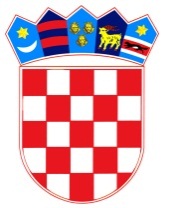           REPUBLIKA HRVATSKAOSJEČKO-BARANJSKA ŽUPANIJA            OPĆINA ŠODOLOVCI               Općinsko VijećeNa temelju članka 39. st. 1. Zakona o Proračunu (NN br. 87/08, 136/12 i 15/15) i članka 31. Statuta Općine Šodolovci („Službeni glasnik Općine Šodolovci“ br. 3/09, 2/13, 7/16 i 4/18) Općinsko vijeće Općine Šodolovci na 20. sjednici vijeća održanoj 16. prosinca 2019.g. donosi:PLAN PRORAČUNA OPĆINE ŠODOLOVCI ZA 2020.g. I PROJEKCIJE ZA 2021. I 2022.g.I. OPĆI DIOČlanak 1.Plan Proračuna Općine Šodolovci  za 2020.g. i projekcije za 2021. i 2022.g. (u daljnjem tekstu: Proračun) sastoji se od:Članak 2.Prihodi i primici te rashodi i izdaci po ekonomskoj klasifikaciji utvrđuju se u Računu prihoda i rashoda i Računu zaduživanja/financiranja u Proračunu i to kako slijedi:II. POSEBNI DIOČlanak 3.Rashodi poslovanja i rashodi za nabavu nefinancijske u Proračunu su raspoređeni su po nositeljima, korisnicima, a  u Posebnom dijelu Proračuna  prema organizacijskoj i programskoj klasifikaciji na razini odjeljka ekonomske klasifikacije kako slijedi:III. ZAVRŠNE ODREDBEČlanak 4.Plan Proračuna Općine Šodolovci za 2020.g. i projekcije za 2021.g. i 2022.g. objavit će se u „Službenom glasniku Općine Šodolovci“ i na web stranici Općine www.sodolovci.hr. KLASA: 400-06/19-01/1                                                                                                                                                                  PODPREDSJEDNIK OPĆINSKOG VIJEĆA:URBROJ: 2121/11-19- 1                                                                                                                                                                                          Goran Penava, v.r.Šodolovci, 16. prosinca 2019.g.IZVRŠENJEPLANPLANPROJEKCIJAPROJEKCIJAINDEKSINDEKSINDEKSINDEKS1234567892018.20192020202120222/13/24/35/4A.RAČUN PRIHODA I RASHODAPrihodi poslovanja5.662.841,046.129.481,748.474.082,2210.866.898,4711.991.061,69108,24138,25128,24110,34Prihodi od prodaje nefinancijske imovine476.991,87500.000,00500.000,00606.690,00670.695,80104,82100,00121,34110,55Rashodi poslovanja3.427.995,893.957.260,146.012.880,306.292.179,456.923.089,45115,44151,95104,65110,03Rashodi za nabavu nefinancijske imovine1.941.774,263.186.829,383.556.558,275.756.656,466.315.553,99164,12111,60161,86109,71RAZLIKA VIŠAK/MANJAK770.062,76-514.607,78-595.356,35-575.247,44-576.885,95-66,83115,6996,62100,28B. RAČUN ZADUŽIVANJA/FINANCIRANJAPrimici od financijske imovine i zaduživanja40.000,000,0050.000,000,000,000,000,000,000,00Izdaci za financijsku imovinu i otplate zajmova50.000,000,00NETO ZADUŽIVANJE/FINANCIRANJE-10.000,000,0050.000,000,000,000,000,000,000,00RASPOLOŽIVA SREDSTVA IZ PRETHODNIH GODINARASPOLOŽIVA SREDSTVA IZ PRETHODNIH GODINAUKUPAN DONOS VIŠKA/MANJKA IZ PRETHODNIH GODINA937.426,981.697.489,741.697.489,741.152.133,39576.885,95DIO KOJI ĆE SE RASPOREDITI/POKRITI U RAZDOBLJU937.426,98514.607,78545.356,35575.247,44576.885,95VIŠAK / MANJAK + NETO ZADUŽIVANJA / FINANCIRANJA+RASPOLOŽIVA SREDSTVA IZ PRETHODNIH GODINA1.697.489,740,000,000,000,00IZVRŠENJEPLANPLANPROJEKCIJAPROJEKCIJAINDEKSINDEKSINDEKSINDEKS123456789KONTOVRSTA PRIHODA / PRIMITAKA2018.20192020202120222/13/24/35/4A. RAČUN PRIHODA I RASHODAA. RAČUN PRIHODA I RASHODA6Prihodi poslovanja5.662.841,046.129.481,748.474.082,2210.866.898,4711.991.061,69108,24138,25128,24110,5561Prihodi od poreza3.389.021,973.679.663,283.537.530,953.871.019,264.257.117,18108,5896,14109,43109,97611Porez i prirez na dohodak3.100.197,823.401.045,313.332.830,95109,7097,99613Porezi na imovinu280.930,95270.000,00200.000,0096,1174,07614Porezi na robu i usluge7.893,208.617,974.700,00109,1854,5463Pomoći iz inozemstva i od subjekata unutar općeg proračuna1.506.586,131.642.608,253.894.554,466.199.662,086.853.726,43109,03237,10159,19110,55632Pomoći od međunarodnih organizacija te institucija i tijela EU0,000,001.582.979,140,000,00633Pomoći proračunu iz drugih proračuna823.380,031.221.805,621.005.271,25148,3982,28634Pomoći od izvanproračunskih korisnika683.206,10420.802,631.306.304,0761,59310,4364Prihodi od imovine475.438,11429.037,67754.831,04405.908,41448.731,7790,24175,9453,77110,55641Prihodi od financijske imovine0,00500,00200,000,0040,00642Prihodi od nefinancijske imovine473.971,48427.037,67751.631,0490,10176,01643Prihodi od kamata na dane zajmove1.466,631.500,003.000,00102,28200,0065Prihodi od upravnih i administrativnih pristojbi, pristojbi po posebnim propisima i naknada287.819,29338.272,54272.165,77334.246,07369.509,04117,5380,46122,81110,55651Upravne i administrativne pristojbe48.304,2945.004,2948.604,2993,17108,00652Prihodi po posebnim propisima72.687,18124.018,2560.297,52170,6248,62653Komunalni doprinosi i naknade166.827,82169.250,00163.263,96101,4596,4666Prihodi od prodaje proizvoda i robe te pruženih usluga i prihodi od donacija0,0034.900,000,0039.210,1543.346,820,000,000,00110,55661Prihodi od prodaje proizvoda i robe te pruženih usluga0,0034.900,000,000,000,0068Kazne, upravne mjere i ostali prihodi3.975,545.000,0015.000,0016.852,5018.630,45125,77300,00112,35110,55681Kazne i upravne mjere0,000,0010.000,000,000,00683Ostali prihodi3.975,545.000,005.000,00125,77100,007Prihodi od prodaje nefinancijske imovine476.991,87500.000,00500.000,00606.690,00670.695,80104,82100,00121,34110,5571Prihodi od prodaje neproizvedene dugotrajne imovine476.991,87500.000,00500.000,00606.690,00670.695,80104,82100,00121,34110,55711Prihodi od prodaje materijalne imovine - prirodnih bogatstava476.991,87500.000,00500.000,00104,82100,003Rashodi poslovanja3.427.995,893.957.260,146.012.880,306.292.179,456.923.089,45115,44151,95104,65110,5531Rashodi za zaposlene0,00673.962,061.983.459,502.098.580,432.294.905,930,00294,30105,80109,36311Plaće (Bruto)918.484,91523.522,401.647.004,8057,00314,60312Ostali rashodi za zaposlene45.068,0766.251,9964.700,00147,0097,66313Doprinosi na plaće157.980,0284.187,67271.754,7053,29322,8032Materijalni rashodi1.651.269,142.273.722,292.979.089,553.206.328,343.536.755,66137,70131,02107,63110,31321Naknade troškova zaposlenima41.495,5059.196,20248.772,00142,66420,25322Rashodi za materijal i energiju268.089,32284.733,55384.500,00106,21135,04323Rashodi za usluge1.187.464,451.642.288,002.109.112,75138,30128,43324Naknade troškova osobama izvan radnog odnosa4.731,7015.866,1613.422,76335,3284,60329Ostali nespomenuti rashodi poslovanja149.488,17271.638,38223.282,04181,7182,2034Financijski rashodi8.826,7513.020,0015.020,0014.378,5015.895,45147,51115,3695,73110,55343Ostali financijski rashodi8.826,7513.020,0015.020,00147,51115,3635Subvencije0,000,0015.000,0015.000,0016.582,500,000,00100,00110,55352Subvencije trgovačkim društvima, zadrugama, poljoprivrednicima i obrtnicima izvan javnog sektora0,000,0015.000,000,000,0036Pomoći dane u inozemstvo i unutar općeg proračuna79.228,8591.000,0091.000,0095.497,50105.572,51114,86100,00104,94110,55363Pomoći unutar općeg proračuna1.000,0050.000,0050.000,005.000,00100,00366Pomoći proračunskim korisnicima drugih proračuna78.228,8541.000,0041.000,0052,41100,0037Naknade građanima i kućanstvima na temelju osiguranja i druge naknade288.565,30467.394,54524.150,00532.759,78588.965,97161,97112,14101,64110,55372Ostale naknade građanima i kućanstvima iz proračuna288.565,30467.394,54524.150,00161,97112,1438Ostali rashodi278.572,85438.161,25405.161,25329.634,90364.411,43157,2992,4781,36110,55381Tekuće donacije278.572,85408.161,25375.161,25146,5291,91385Izvanredni rashodi0,0030.000,0030.000,000,00100,004Rashodi za nabavu nefinancijske imovine0,003.186.829,383.556.558,275.756.656,465.800.946,210,00111,60161,86110,5541Rashodi za nabavu neproizvedene imovine105.625,000,000,000,000,000,000,000,000,00412Nematerijalna imovina105.625,000,000,000,000,000,000,000,000,0042Rashodi za nabavu proizvedene dugotrajne imovine1.251.153,611.307.223,212.141.150,005.350.841,465.938.994,24104,48163,79249,91110,99421Građevinski objekti560.783,69648.019,231.350.000,00115,56208,33422Postrojenja i oprema203.720,24585.871,59511.150,00287,5987,25423Prijevozna sredstva372.500,000,00180.000,000,000,00425Višegodišnji nasadi i osnovno stado49.774,6873.332,39100.000,00147,33136,3745Rashodi za dodatna ulaganja na nefinancijskoj imovini584.995,651.879.606,171.415.408,27405.815,00376.559,75321,3075,3028,6792,79451Dodatna ulaganja na građevinskim objektima436.227,911.602.056,171.415.408,27367,2588,35454Dodatna ulaganja za ostalu nefinancijsku imovinu79.755,24277.550,000,00348,000,00B. RAČUN ZADUŽIVANJA / FINANCIRANJAB. RAČUN ZADUŽIVANJA / FINANCIRANJA5Izdaci za financijsku imovinu i otplate zajmova0,000,0050.000,000,000,000,000,000,000,0051Izdaci za dane zajmove-50.000,000,000,000,000,000,000,000,000,00514Izdaci za dane zajmove trgovačkim društvima u javnom sektoru-50.000,000,000,000,000,000,000,000,000,008Primici od financijske imovine i zaduživanja0,000,0050.000,000,000,000,000,000,000,0081Primljeni povrati glavnica danih zajmova i depozita40.000,000,0050.000,000,000,000,000,000,000,00814Primici (povrati) glavnice zajmova danih trgovačkim društvima u javnom sektoru40.000,000,0050.000,000,000,00PLANPROJEKCIJAPROJEKCIJAINDEKSINDEKS12345BROJ KONTAVRSTA PRIHODA / PRIMITAKA202020212022(2/1)(3/2)UKUPNO RASHODI / IZDACI	UKUPNO RASHODI / IZDACI	9.569.438,5712.048.835,9112.724.035,66125,91105,60Razdjel 001 PREDSTAVNIČKO I IZVRŠNO TIJELORazdjel 001 PREDSTAVNIČKO I IZVRŠNO TIJELO396.898,12650.477,46655.003,77163,89100,70Glava 00101 PREDSTAVNIČKO I IZVRŠNO TIJELOGlava 00101 PREDSTAVNIČKO I IZVRŠNO TIJELO381.898,12635.477,46638.421,27166,40100,46Glavni program A01 GLAVNI PROGRAM OPĆINE ŠODOLOVCIGlavni program A01 GLAVNI PROGRAM OPĆINE ŠODOLOVCI381.898,12635.477,46638.421,27166,40100,46Program 1001 REDOVAN RAD PREDSTAVNIČKOG TIJELAProgram 1001 REDOVAN RAD PREDSTAVNIČKOG TIJELA81.182,0491.208,02100.830,46112,35110,55Aktivnost A100101 NAKNADE ZA RAD ČLANOVA PREDSTAVNIČKOG TIJELAAktivnost A100101 NAKNADE ZA RAD ČLANOVA PREDSTAVNIČKOG TIJELA69.782,0478.400,1286.671,33112,35110,55Izvor 1. OPĆI PRIHODI I PRIMICIIzvor 1. OPĆI PRIHODI I PRIMICI69.782,0478.400,1286.671,33112,35110,55FUNKCIJSKA KLASIFIKACIJA 01 Opće javne uslugeFUNKCIJSKA KLASIFIKACIJA 01 Opće javne usluge69.782,0478.400,1286.671,33112,35110,55FUNKCIJSKA KLASIFIKACIJA 011 Izvršna  i zakonodavna tijela, financijski i fiskalni poslovi, vanjski posloviFUNKCIJSKA KLASIFIKACIJA 011 Izvršna  i zakonodavna tijela, financijski i fiskalni poslovi, vanjski poslovi69.782,0478.400,1286.671,33112,35110,55FUNKCIJSKA KLASIFIKACIJA 0111 Izvršna  i zakonodavna tijelaFUNKCIJSKA KLASIFIKACIJA 0111 Izvršna  i zakonodavna tijela69.782,0478.400,1286.671,33112,35110,553Rashodi poslovanja69.782,0478.400,1286.671,33112,35110,5532Materijalni rashodi69.782,0478.400,1286.671,33112,35110,55329Ostali nespomenuti rashodi poslovanja69.782,04Aktivnost A100102 FINANCIRANJE POLITIČKIH STRANAKA I VIJEĆNIKA LISTE GRUPE BIRAČAAktivnost A100102 FINANCIRANJE POLITIČKIH STRANAKA I VIJEĆNIKA LISTE GRUPE BIRAČA11.400,0012.807,9014.159,13112,35110,55Izvor 1. OPĆI PRIHODI I PRIMICIIzvor 1. OPĆI PRIHODI I PRIMICI11.400,0012.807,9014.159,13112,35110,55FUNKCIJSKA KLASIFIKACIJA 01 Opće javne uslugeFUNKCIJSKA KLASIFIKACIJA 01 Opće javne usluge11.400,0012.807,9014.159,13112,35110,55FUNKCIJSKA KLASIFIKACIJA 011 Izvršna  i zakonodavna tijela, financijski i fiskalni poslovi, vanjski posloviFUNKCIJSKA KLASIFIKACIJA 011 Izvršna  i zakonodavna tijela, financijski i fiskalni poslovi, vanjski poslovi11.400,0012.807,9014.159,13112,35110,55FUNKCIJSKA KLASIFIKACIJA 0111 Izvršna  i zakonodavna tijelaFUNKCIJSKA KLASIFIKACIJA 0111 Izvršna  i zakonodavna tijela11.400,0012.807,9014.159,13112,35110,553Rashodi poslovanja11.400,0012.807,9014.159,13112,35110,5538Ostali rashodi11.400,0012.807,9014.159,13112,35110,55381Tekuće donacije11.400,00Program 1002 REDOVAN RAD IZVRŠNOG TIJELAProgram 1002 REDOVAN RAD IZVRŠNOG TIJELA300.716,08431.919,44469.646,47143,63108,73Aktivnost A100201 POSLOVANJE UREDA NAČELNIKAAktivnost A100201 POSLOVANJE UREDA NAČELNIKA251.716,08376.867,94408.787,03149,72108,47Izvor 1. OPĆI PRIHODI I PRIMICIIzvor 1. OPĆI PRIHODI I PRIMICI251.716,08376.867,94408.787,03149,72108,47FUNKCIJSKA KLASIFIKACIJA 01 Opće javne uslugeFUNKCIJSKA KLASIFIKACIJA 01 Opće javne usluge251.716,08376.867,94408.787,03149,72108,47FUNKCIJSKA KLASIFIKACIJA 011 Izvršna  i zakonodavna tijela, financijski i fiskalni poslovi, vanjski posloviFUNKCIJSKA KLASIFIKACIJA 011 Izvršna  i zakonodavna tijela, financijski i fiskalni poslovi, vanjski poslovi251.716,08376.867,94408.787,03149,72108,47FUNKCIJSKA KLASIFIKACIJA 0111 Izvršna  i zakonodavna tijelaFUNKCIJSKA KLASIFIKACIJA 0111 Izvršna  i zakonodavna tijela251.716,08376.867,94408.787,03149,72108,473Rashodi poslovanja244.716,08369.867,94401.048,53151,14108,4331Rashodi za zaposlene196.918,08305.564,01337.801,01155,17110,55311Plaće (Bruto)169.028,28313Doprinosi na plaće27.889,8032Materijalni rashodi47.798,0064.303,9363.247,52134,5398,36321Naknade troškova zaposlenima24.798,00323Rashodi za usluge10.000,00329Ostali nespomenuti rashodi poslovanja13.000,004Rashodi za nabavu nefinancijske imovine7.000,007.000,007.738,50100,00110,5542Rashodi za nabavu proizvedene dugotrajne imovine7.000,007.000,007.738,50100,00110,55422Postrojenja i oprema7.000,00Aktivnost A100202 ČLANARINA ZA LOKALNU AKCIJSKU GRUPU VUKA-DUNAVAktivnost A100202 ČLANARINA ZA LOKALNU AKCIJSKU GRUPU VUKA-DUNAV4.000,004.494,004.968,12112,35110,55Izvor 1. OPĆI PRIHODI I PRIMICIIzvor 1. OPĆI PRIHODI I PRIMICI4.000,004.494,004.968,12112,35110,55FUNKCIJSKA KLASIFIKACIJA 01 Opće javne uslugeFUNKCIJSKA KLASIFIKACIJA 01 Opće javne usluge4.000,004.494,004.968,12112,35110,55FUNKCIJSKA KLASIFIKACIJA 013 Opće uslugeFUNKCIJSKA KLASIFIKACIJA 013 Opće usluge4.000,004.494,004.968,12112,35110,55FUNKCIJSKA KLASIFIKACIJA 0133 Ostale opće uslugeFUNKCIJSKA KLASIFIKACIJA 0133 Ostale opće usluge4.000,004.494,004.968,12112,35110,553Rashodi poslovanja4.000,004.494,004.968,12112,35110,5532Materijalni rashodi4.000,004.494,004.968,12112,35110,55329Ostali nespomenuti rashodi poslovanja4.000,00Aktivnost A100203 PROSLAVA DANA OPĆINEAktivnost A100203 PROSLAVA DANA OPĆINE15.000,0016.852,5018.630,44112,35110,55Izvor 1. OPĆI PRIHODI I PRIMICIIzvor 1. OPĆI PRIHODI I PRIMICI15.000,0016.852,5018.630,44112,35110,55FUNKCIJSKA KLASIFIKACIJA 01 Opće javne uslugeFUNKCIJSKA KLASIFIKACIJA 01 Opće javne usluge15.000,0016.852,5018.630,44112,35110,55FUNKCIJSKA KLASIFIKACIJA 013 Opće uslugeFUNKCIJSKA KLASIFIKACIJA 013 Opće usluge15.000,0016.852,5018.630,44112,35110,55FUNKCIJSKA KLASIFIKACIJA 0133 Ostale opće uslugeFUNKCIJSKA KLASIFIKACIJA 0133 Ostale opće usluge15.000,0016.852,5018.630,44112,35110,553Rashodi poslovanja15.000,0016.852,5018.630,44112,35110,5532Materijalni rashodi15.000,0016.852,5018.630,44112,35110,55323Rashodi za usluge0,00329Ostali nespomenuti rashodi poslovanja15.000,00Aktivnost A100204 PRORAČUNSKA ZALIHAAktivnost A100204 PRORAČUNSKA ZALIHA30.000,0033.705,0037.260,88112,35110,55Izvor 1. OPĆI PRIHODI I PRIMICIIzvor 1. OPĆI PRIHODI I PRIMICI30.000,0033.705,0037.260,88112,35110,55FUNKCIJSKA KLASIFIKACIJA 01 Opće javne uslugeFUNKCIJSKA KLASIFIKACIJA 01 Opće javne usluge30.000,0033.705,0037.260,88112,35110,55FUNKCIJSKA KLASIFIKACIJA 013 Opće uslugeFUNKCIJSKA KLASIFIKACIJA 013 Opće usluge30.000,0033.705,0037.260,88112,35110,55FUNKCIJSKA KLASIFIKACIJA 0133 Ostale opće uslugeFUNKCIJSKA KLASIFIKACIJA 0133 Ostale opće usluge30.000,0033.705,0037.260,88112,35110,553Rashodi poslovanja30.000,0033.705,0037.260,88112,35110,5538Ostali rashodi30.000,0033.705,0037.260,88112,35110,55385Izvanredni rashodi30.000,00Program 1003 UPRAVLJANJE IMOVINOMProgram 1003 UPRAVLJANJE IMOVINOM0,00112.350,0067.944,340,0060,48Aktivnost A100301 STJECANJE NEFINANCIJSKE IMOVINEAktivnost A100301 STJECANJE NEFINANCIJSKE IMOVINE0,00112.350,0067.944,340,0060,48Izvor 1. OPĆI PRIHODI I PRIMICIIzvor 1. OPĆI PRIHODI I PRIMICI0,00112.350,0067.944,340,0060,48FUNKCIJSKA KLASIFIKACIJA 06 Usluge unapređenja stanovanja i zajedniceFUNKCIJSKA KLASIFIKACIJA 06 Usluge unapređenja stanovanja i zajednice0,00112.350,0067.944,340,0060,48FUNKCIJSKA KLASIFIKACIJA 062 Razvoj zajedniceFUNKCIJSKA KLASIFIKACIJA 062 Razvoj zajednice0,00112.350,0067.944,340,0060,48FUNKCIJSKA KLASIFIKACIJA 0620 Razvoj zajedniceFUNKCIJSKA KLASIFIKACIJA 0620 Razvoj zajednice0,00112.350,0067.944,340,0060,484Rashodi za nabavu nefinancijske imovine0,00112.350,0067.944,340,0060,4842Rashodi za nabavu proizvedene dugotrajne imovine0,00112.350,0067.944,340,0060,48421Građevinski objekti0,00Glava 00102 VIJEĆE SRPSKE NACIONALNE MANJINE OPĆINE ŠODOLOVCIGlava 00102 VIJEĆE SRPSKE NACIONALNE MANJINE OPĆINE ŠODOLOVCI15.000,0015.000,0016.582,50100,00110,55Glavni program A01 GLAVNI PROGRAM OPĆINE ŠODOLOVCIGlavni program A01 GLAVNI PROGRAM OPĆINE ŠODOLOVCI15.000,0015.000,0016.582,50100,00110,55Program 1004 REDOVAN RAD VIJEĆA SRPSKE NACIONALNE MANJINEProgram 1004 REDOVAN RAD VIJEĆA SRPSKE NACIONALNE MANJINE15.000,0015.000,0016.582,50100,00110,55Aktivnost A100401 ORGANIZACIJA MANIFESTACIJA I PUTOVANJAAktivnost A100401 ORGANIZACIJA MANIFESTACIJA I PUTOVANJA13.000,0013.000,0014.371,50100,00110,55Izvor 1. OPĆI PRIHODI I PRIMICIIzvor 1. OPĆI PRIHODI I PRIMICI13.000,0013.000,0014.371,50100,00110,55FUNKCIJSKA KLASIFIKACIJA 08 Rekreacija, kultura i religijaFUNKCIJSKA KLASIFIKACIJA 08 Rekreacija, kultura i religija13.000,0013.000,0014.371,50100,00110,55FUNKCIJSKA KLASIFIKACIJA 086 Rashodi za rekreaciju, kulturu i religiju koji nisu drugdje svrstaniFUNKCIJSKA KLASIFIKACIJA 086 Rashodi za rekreaciju, kulturu i religiju koji nisu drugdje svrstani13.000,0013.000,0014.371,50100,00110,55FUNKCIJSKA KLASIFIKACIJA 0860 Rashodi za rekreaciju, kulturu i religiju koji nisu drugdje svrstaniFUNKCIJSKA KLASIFIKACIJA 0860 Rashodi za rekreaciju, kulturu i religiju koji nisu drugdje svrstani13.000,0013.000,0014.371,50100,00110,553Rashodi poslovanja13.000,0013.000,0014.371,50100,00110,5532Materijalni rashodi13.000,0013.000,0014.371,50100,00110,55323Rashodi za usluge10.000,00329Ostali nespomenuti rashodi poslovanja3.000,00Aktivnost A100402 BANKARSKE USLUGE I USLUGE PLATNOG PROMETAAktivnost A100402 BANKARSKE USLUGE I USLUGE PLATNOG PROMETA2.000,002.000,002.211,00100,00110,55Izvor 1. OPĆI PRIHODI I PRIMICIIzvor 1. OPĆI PRIHODI I PRIMICI2.000,002.000,002.211,00100,00110,55FUNKCIJSKA KLASIFIKACIJA 01 Opće javne uslugeFUNKCIJSKA KLASIFIKACIJA 01 Opće javne usluge2.000,002.000,002.211,00100,00110,55FUNKCIJSKA KLASIFIKACIJA 013 Opće uslugeFUNKCIJSKA KLASIFIKACIJA 013 Opće usluge2.000,002.000,002.211,00100,00110,55FUNKCIJSKA KLASIFIKACIJA 0133 Ostale opće uslugeFUNKCIJSKA KLASIFIKACIJA 0133 Ostale opće usluge2.000,002.000,002.211,00100,00110,553Rashodi poslovanja2.000,002.000,002.211,00100,00110,5534Financijski rashodi2.000,002.000,002.211,00100,00110,55343Ostali financijski rashodi2.000,00Razdjel 002 JEDINSTVENI UPRAVNI ODJELRazdjel 002 JEDINSTVENI UPRAVNI ODJEL9.172.540,4511.398.358,4512.583.639,67124,27105,88Glava 00201 JEDINSTVENI UPRAVNI ODJELGlava 00201 JEDINSTVENI UPRAVNI ODJEL9.172.540,4511.398.358,4512.583.639,67124,27110,40Glavni program A01 GLAVNI PROGRAM OPĆINE ŠODOLOVCIGlavni program A01 GLAVNI PROGRAM OPĆINE ŠODOLOVCI9.172.540,4511.398.358,4512.583.639,67124,27110,40Program 2001 MJERE I AKTIVNOSTI ZA OSIGURANJE RADA IZ DJELOKRUGA JEDINSTVENOG UPRAVNOG ODJELAProgram 2001 MJERE I AKTIVNOSTI ZA OSIGURANJE RADA IZ DJELOKRUGA JEDINSTVENOG UPRAVNOG ODJELA1.588.958,761.567.901,001.708.239,9598,67108,95Aktivnost A200101 STRUČNO, ADMINISTRATIVNO I TEHNIČKO OSOBLJEAktivnost A200101 STRUČNO, ADMINISTRATIVNO I TEHNIČKO OSOBLJE385.128,00357.481,69370.121,2692,82103,54Izvor 1. OPĆI PRIHODI I PRIMICIIzvor 1. OPĆI PRIHODI I PRIMICI151.006,72153.886,23170.121,26101,91110,55FUNKCIJSKA KLASIFIKACIJA 01 Opće javne uslugeFUNKCIJSKA KLASIFIKACIJA 01 Opće javne usluge144.006,72144.673,53159.936,62100,46110,55FUNKCIJSKA KLASIFIKACIJA 013 Opće uslugeFUNKCIJSKA KLASIFIKACIJA 013 Opće usluge144.006,72144.673,53159.936,62100,46110,55FUNKCIJSKA KLASIFIKACIJA 0131 Opće usluge vezane za službenikeFUNKCIJSKA KLASIFIKACIJA 0131 Opće usluge vezane za službenike144.006,72144.673,53159.936,62100,46110,553Rashodi poslovanja144.006,72144.673,53159.936,62100,46110,5531Rashodi za zaposlene109.032,72110.435,99122.087,02101,29110,55311Plaće (Bruto)4.895,08312Ostali rashodi za zaposlene64.700,00313Doprinosi na plaće39.437,6432Materijalni rashodi34.974,0034.237,5437.849,6097,89110,55321Naknade troškova zaposlenima34.974,00FUNKCIJSKA KLASIFIKACIJA 07 ZdravstvoFUNKCIJSKA KLASIFIKACIJA 07 Zdravstvo7.000,009.212,7010.184,64131,61110,55FUNKCIJSKA KLASIFIKACIJA 076 Poslovi i usluge zdravstva koji nisu drugdje svrstaniFUNKCIJSKA KLASIFIKACIJA 076 Poslovi i usluge zdravstva koji nisu drugdje svrstani7.000,009.212,7010.184,64131,61110,55FUNKCIJSKA KLASIFIKACIJA 0760 Poslovi i usluge zdravstva koji nisu drugdje svrstaniFUNKCIJSKA KLASIFIKACIJA 0760 Poslovi i usluge zdravstva koji nisu drugdje svrstani7.000,009.212,7010.184,64131,61110,553Rashodi poslovanja7.000,009.212,7010.184,64131,61110,5532Materijalni rashodi7.000,009.212,7010.184,64131,61110,55323Rashodi za usluge7.000,00Izvor 4. PRIHODI ZA POSEBNE NAMJENEIzvor 4. PRIHODI ZA POSEBNE NAMJENE234.121,28203.595,46200.000,0086,9698,23FUNKCIJSKA KLASIFIKACIJA 01 Opće javne uslugeFUNKCIJSKA KLASIFIKACIJA 01 Opće javne usluge234.121,28203.595,46200.000,0086,9698,23FUNKCIJSKA KLASIFIKACIJA 013 Opće uslugeFUNKCIJSKA KLASIFIKACIJA 013 Opće usluge234.121,28203.595,46200.000,0086,9698,23FUNKCIJSKA KLASIFIKACIJA 0131 Opće usluge vezane za službenikeFUNKCIJSKA KLASIFIKACIJA 0131 Opće usluge vezane za službenike234.121,28203.595,46200.000,0086,9698,233Rashodi poslovanja234.121,28203.595,46200.000,0086,9698,2331Rashodi za zaposlene234.121,28203.595,46200.000,0086,9698,23311Plaće (Bruto)234.121,28Aktivnost A200102 REDOVNI RASHODI POSLOVANJA JAVNE UPRAVE I ADMINISTRACIJEAktivnost A200102 REDOVNI RASHODI POSLOVANJA JAVNE UPRAVE I ADMINISTRACIJE465.485,00416.711,05460.674,2089,52110,55Izvor 1. OPĆI PRIHODI I PRIMICIIzvor 1. OPĆI PRIHODI I PRIMICI455.485,00322.898,80356.964,7470,89110,55FUNKCIJSKA KLASIFIKACIJA 04 Ekonomski posloviFUNKCIJSKA KLASIFIKACIJA 04 Ekonomski poslovi455.485,00322.898,80356.964,7470,89110,55FUNKCIJSKA KLASIFIKACIJA 041 Opći ekonomski, trgovački i poslovi vezani uz radFUNKCIJSKA KLASIFIKACIJA 041 Opći ekonomski, trgovački i poslovi vezani uz rad455.485,00322.898,80356.964,7470,89110,55FUNKCIJSKA KLASIFIKACIJA 0412 Opći poslovi vezani uz radFUNKCIJSKA KLASIFIKACIJA 0412 Opći poslovi vezani uz rad455.485,00322.898,80356.964,7470,89110,553Rashodi poslovanja455.485,00322.898,80356.964,7470,89110,5532Materijalni rashodi442.465,00310.520,30343.280,2970,18110,55322Rashodi za materijal i energiju47.000,00323Rashodi za usluge286.965,00329Ostali nespomenuti rashodi poslovanja108.500,0034Financijski rashodi13.020,0012.378,5013.684,4595,07110,55343Ostali financijski rashodi13.020,00Izvor 3. VLASTITI PRIHODIIzvor 3. VLASTITI PRIHODI0,0056.175,0062.101,470,00110,55FUNKCIJSKA KLASIFIKACIJA 04 Ekonomski posloviFUNKCIJSKA KLASIFIKACIJA 04 Ekonomski poslovi0,0056.175,0062.101,470,00110,55FUNKCIJSKA KLASIFIKACIJA 041 Opći ekonomski, trgovački i poslovi vezani uz radFUNKCIJSKA KLASIFIKACIJA 041 Opći ekonomski, trgovački i poslovi vezani uz rad0,0056.175,0062.101,470,00110,55FUNKCIJSKA KLASIFIKACIJA 0412 Opći poslovi vezani uz radFUNKCIJSKA KLASIFIKACIJA 0412 Opći poslovi vezani uz rad0,0056.175,0062.101,470,00110,553Rashodi poslovanja0,0056.175,0062.101,470,00110,5532Materijalni rashodi0,0056.175,0062.101,470,00110,55329Ostali nespomenuti rashodi poslovanja0,00Izvor 4. PRIHODI ZA POSEBNE NAMJENEIzvor 4. PRIHODI ZA POSEBNE NAMJENE10.000,0033.705,0037.260,89337,05110,55FUNKCIJSKA KLASIFIKACIJA 04 Ekonomski posloviFUNKCIJSKA KLASIFIKACIJA 04 Ekonomski poslovi10.000,0033.705,0037.260,89337,05110,55FUNKCIJSKA KLASIFIKACIJA 041 Opći ekonomski, trgovački i poslovi vezani uz radFUNKCIJSKA KLASIFIKACIJA 041 Opći ekonomski, trgovački i poslovi vezani uz rad10.000,0033.705,0037.260,89337,05110,55FUNKCIJSKA KLASIFIKACIJA 0412 Opći poslovi vezani uz radFUNKCIJSKA KLASIFIKACIJA 0412 Opći poslovi vezani uz rad10.000,0033.705,0037.260,89337,05110,553Rashodi poslovanja10.000,0033.705,0037.260,89337,05110,5532Materijalni rashodi10.000,0033.705,0037.260,89337,05110,55323Rashodi za usluge10.000,00Izvor 5. POMOĆIIzvor 5. POMOĆI0,003.932,254.347,100,00110,55FUNKCIJSKA KLASIFIKACIJA 04 Ekonomski posloviFUNKCIJSKA KLASIFIKACIJA 04 Ekonomski poslovi0,003.932,254.347,100,00110,55FUNKCIJSKA KLASIFIKACIJA 041 Opći ekonomski, trgovački i poslovi vezani uz radFUNKCIJSKA KLASIFIKACIJA 041 Opći ekonomski, trgovački i poslovi vezani uz rad0,003.932,254.347,100,00110,55FUNKCIJSKA KLASIFIKACIJA 0412 Opći poslovi vezani uz radFUNKCIJSKA KLASIFIKACIJA 0412 Opći poslovi vezani uz rad0,003.932,254.347,100,00110,553Rashodi poslovanja0,003.932,254.347,100,00110,5532Materijalni rashodi0,003.932,254.347,100,00110,55Aktivnost A200103 RASHODI ZA OSOBE IZVAN RADNOG ODNOSAAktivnost A200103 RASHODI ZA OSOBE IZVAN RADNOG ODNOSA13.422,7621.346,5023.598,56159,03110,55Izvor 1. OPĆI PRIHODI I PRIMICIIzvor 1. OPĆI PRIHODI I PRIMICI9.280,506.741,007.452,1872,64110,55FUNKCIJSKA KLASIFIKACIJA 01 Opće javne uslugeFUNKCIJSKA KLASIFIKACIJA 01 Opće javne usluge9.280,506.741,007.452,1872,64110,55FUNKCIJSKA KLASIFIKACIJA 016 Opće javne usluge koje nisu drugdje svrstaneFUNKCIJSKA KLASIFIKACIJA 016 Opće javne usluge koje nisu drugdje svrstane9.280,506.741,007.452,1872,64110,55FUNKCIJSKA KLASIFIKACIJA 0160 Opće javne usluge koje nisu drugdje svrstaneFUNKCIJSKA KLASIFIKACIJA 0160 Opće javne usluge koje nisu drugdje svrstane9.280,506.741,007.452,1872,64110,553Rashodi poslovanja9.280,506.741,007.452,1872,64110,5532Materijalni rashodi9.280,506.741,007.452,1872,64110,55324Naknade troškova osobama izvan radnog odnosa9.280,50Izvor 5. POMOĆIIzvor 5. POMOĆI4.142,2614.605,5016.146,38352,60110,55FUNKCIJSKA KLASIFIKACIJA 01 Opće javne uslugeFUNKCIJSKA KLASIFIKACIJA 01 Opće javne usluge4.142,2614.605,5016.146,38352,60110,55FUNKCIJSKA KLASIFIKACIJA 016 Opće javne usluge koje nisu drugdje svrstaneFUNKCIJSKA KLASIFIKACIJA 016 Opće javne usluge koje nisu drugdje svrstane4.142,2614.605,5016.146,38352,60110,55FUNKCIJSKA KLASIFIKACIJA 0160 Opće javne usluge koje nisu drugdje svrstaneFUNKCIJSKA KLASIFIKACIJA 0160 Opće javne usluge koje nisu drugdje svrstane4.142,2614.605,5016.146,38352,60110,553Rashodi poslovanja4.142,2614.605,5016.146,38352,60110,5532Materijalni rashodi4.142,2614.605,5016.146,38352,60110,55324Naknade troškova osobama izvan radnog odnosa4.142,26Aktivnost A200104 RASHODI PROVEDBE PROGRAMA JAVNIH RADOVAAktivnost A200104 RASHODI PROVEDBE PROGRAMA JAVNIH RADOVA724.923,00772.361,76853.845,93106,54110,55Izvor 1. OPĆI PRIHODI I PRIMICIIzvor 1. OPĆI PRIHODI I PRIMICI15.000,008.426,259.315,2256,18110,55FUNKCIJSKA KLASIFIKACIJA 01 Opće javne uslugeFUNKCIJSKA KLASIFIKACIJA 01 Opće javne usluge15.000,008.426,259.315,2256,18110,55FUNKCIJSKA KLASIFIKACIJA 013 Opće uslugeFUNKCIJSKA KLASIFIKACIJA 013 Opće usluge15.000,008.426,259.315,2256,18110,55FUNKCIJSKA KLASIFIKACIJA 0133 Ostale opće uslugeFUNKCIJSKA KLASIFIKACIJA 0133 Ostale opće usluge15.000,008.426,259.315,2256,18110,553Rashodi poslovanja15.000,008.426,259.315,2256,18110,5532Materijalni rashodi15.000,008.426,259.315,2256,18110,55321Naknade troškova zaposlenima1.000,00322Rashodi za materijal i energiju14.000,00Izvor 5. POMOĆIIzvor 5. POMOĆI709.923,00763.935,51844.530,71107,61110,55FUNKCIJSKA KLASIFIKACIJA 01 Opće javne uslugeFUNKCIJSKA KLASIFIKACIJA 01 Opće javne usluge709.923,00763.935,51844.530,71107,61110,55FUNKCIJSKA KLASIFIKACIJA 013 Opće uslugeFUNKCIJSKA KLASIFIKACIJA 013 Opće usluge709.923,00763.935,51844.530,71107,61110,55FUNKCIJSKA KLASIFIKACIJA 0133 Ostale opće uslugeFUNKCIJSKA KLASIFIKACIJA 0133 Ostale opće usluge709.923,00763.935,51844.530,71107,61110,553Rashodi poslovanja709.923,00763.935,51844.530,71107,61110,5531Rashodi za zaposlene709.923,00763.935,51844.530,71107,61110,55311Plaće (Bruto)609.376,50313Doprinosi na plaće100.546,50Program 2002 ODRŽAVANJE OBJEKATA I UREĐAJA KOMUNALNE INFRASTRUKTUREProgram 2002 ODRŽAVANJE OBJEKATA I UREĐAJA KOMUNALNE INFRASTRUKTURE1.893.285,282.082.047,072.301.703,04109,97110,55Aktivnost A200201 ODRŽAVANJE JAVNE RASVJETEAktivnost A200201 ODRŽAVANJE JAVNE RASVJETE195.000,00241.552,50267.036,30123,87110,55Izvor 1. OPĆI PRIHODI I PRIMICIIzvor 1. OPĆI PRIHODI I PRIMICI175.000,00219.082,50242.195,71125,19110,55FUNKCIJSKA KLASIFIKACIJA 06 Usluge unapređenja stanovanja i zajedniceFUNKCIJSKA KLASIFIKACIJA 06 Usluge unapređenja stanovanja i zajednice175.000,00219.082,50242.195,71125,19110,55FUNKCIJSKA KLASIFIKACIJA 064 Ulična rasvjetaFUNKCIJSKA KLASIFIKACIJA 064 Ulična rasvjeta175.000,00219.082,50242.195,71125,19110,55FUNKCIJSKA KLASIFIKACIJA 0640 Ulična rasvjetaFUNKCIJSKA KLASIFIKACIJA 0640 Ulična rasvjeta175.000,00219.082,50242.195,71125,19110,553Rashodi poslovanja175.000,00219.082,50242.195,71125,19110,5532Materijalni rashodi175.000,00219.082,50242.195,71125,19110,55322Rashodi za materijal i energiju175.000,00Izvor 4. PRIHODI ZA POSEBNE NAMJENEIzvor 4. PRIHODI ZA POSEBNE NAMJENE20.000,0022.470,0024.840,59112,35110,55FUNKCIJSKA KLASIFIKACIJA 06 Usluge unapređenja stanovanja i zajedniceFUNKCIJSKA KLASIFIKACIJA 06 Usluge unapređenja stanovanja i zajednice20.000,0022.470,0024.840,59112,35110,55FUNKCIJSKA KLASIFIKACIJA 064 Ulična rasvjetaFUNKCIJSKA KLASIFIKACIJA 064 Ulična rasvjeta20.000,0022.470,0024.840,59112,35110,55FUNKCIJSKA KLASIFIKACIJA 0640 Ulična rasvjetaFUNKCIJSKA KLASIFIKACIJA 0640 Ulična rasvjeta20.000,0022.470,0024.840,59112,35110,553Rashodi poslovanja20.000,0022.470,0024.840,59112,35110,5532Materijalni rashodi20.000,0022.470,0024.840,59112,35110,55323Rashodi za usluge20.000,00Aktivnost A200202 ODRŽAVANJE I UREĐENJE JAVNIH  ZELENIH POVRŠINAAktivnost A200202 ODRŽAVANJE I UREĐENJE JAVNIH  ZELENIH POVRŠINA685.285,28916.827,821.013.553,16133,79110,55Izvor 1. OPĆI PRIHODI I PRIMICIIzvor 1. OPĆI PRIHODI I PRIMICI289.000,00333.940,00369.170,67115,55110,55FUNKCIJSKA KLASIFIKACIJA 06 Usluge unapređenja stanovanja i zajedniceFUNKCIJSKA KLASIFIKACIJA 06 Usluge unapređenja stanovanja i zajednice289.000,00333.940,00369.170,67115,55110,55FUNKCIJSKA KLASIFIKACIJA 066 Rashodi vezani za stanovanje i kom. pogodnosti koji nisu drugdje svrstaniFUNKCIJSKA KLASIFIKACIJA 066 Rashodi vezani za stanovanje i kom. pogodnosti koji nisu drugdje svrstani289.000,00333.940,00369.170,67115,55110,55FUNKCIJSKA KLASIFIKACIJA 0660 Rashodi vezani za stanovanje i kom. pogodnosti koji nisu drugdje svrstaniFUNKCIJSKA KLASIFIKACIJA 0660 Rashodi vezani za stanovanje i kom. pogodnosti koji nisu drugdje svrstani289.000,00333.940,00369.170,67115,55110,553Rashodi poslovanja250.000,00294.940,00326.056,17117,98110,5532Materijalni rashodi250.000,00294.940,00326.056,17117,98110,55323Rashodi za usluge250.000,004Rashodi za nabavu nefinancijske imovine39.000,0039.000,0043.114,50100,00110,5542Rashodi za nabavu proizvedene dugotrajne imovine39.000,0039.000,0043.114,50100,00110,55422Postrojenja i oprema0,00423Prijevozna sredstva39.000,00Izvor 4. PRIHODI ZA POSEBNE NAMJENEIzvor 4. PRIHODI ZA POSEBNE NAMJENE285.285,28471.887,82521.671,99165,41110,55FUNKCIJSKA KLASIFIKACIJA 06 Usluge unapređenja stanovanja i zajedniceFUNKCIJSKA KLASIFIKACIJA 06 Usluge unapređenja stanovanja i zajednice285.285,28471.887,82521.671,99165,41110,55FUNKCIJSKA KLASIFIKACIJA 066 Rashodi vezani za stanovanje i kom. pogodnosti koji nisu drugdje svrstaniFUNKCIJSKA KLASIFIKACIJA 066 Rashodi vezani za stanovanje i kom. pogodnosti koji nisu drugdje svrstani285.285,28471.887,82521.671,99165,41110,55FUNKCIJSKA KLASIFIKACIJA 0660 Rashodi vezani za stanovanje i kom. pogodnosti koji nisu drugdje svrstaniFUNKCIJSKA KLASIFIKACIJA 0660 Rashodi vezani za stanovanje i kom. pogodnosti koji nisu drugdje svrstani285.285,28471.887,82521.671,99165,41110,553Rashodi poslovanja285.285,28471.887,82521.671,99165,41110,5531Rashodi za zaposlene35.285,2816.870,3218.650,1447,81110,55311Plaće (Bruto)30.287,76313Doprinosi na plaće4.997,5232Materijalni rashodi250.000,00455.017,50503.021,85182,01110,55323Rashodi za usluge250.000,004Rashodi za nabavu nefinancijske imovine0,000,000,000,000,0042Rashodi za nabavu proizvedene dugotrajne imovine0,000,000,000,000,00422Postrojenja i oprema0,00Izvor 5. POMOĆIIzvor 5. POMOĆI111.000,00111.000,00122.710,50100,00110,55FUNKCIJSKA KLASIFIKACIJA 06 Usluge unapređenja stanovanja i zajedniceFUNKCIJSKA KLASIFIKACIJA 06 Usluge unapređenja stanovanja i zajednice111.000,00111.000,00122.710,50100,00110,55FUNKCIJSKA KLASIFIKACIJA 066 Rashodi vezani za stanovanje i kom. pogodnosti koji nisu drugdje svrstaniFUNKCIJSKA KLASIFIKACIJA 066 Rashodi vezani za stanovanje i kom. pogodnosti koji nisu drugdje svrstani111.000,00111.000,00122.710,50100,00110,55FUNKCIJSKA KLASIFIKACIJA 0660 Rashodi vezani za stanovanje i kom. pogodnosti koji nisu drugdje svrstaniFUNKCIJSKA KLASIFIKACIJA 0660 Rashodi vezani za stanovanje i kom. pogodnosti koji nisu drugdje svrstani111.000,00111.000,00122.710,50100,00110,554Rashodi za nabavu nefinancijske imovine111.000,00111.000,00122.710,50100,00110,5542Rashodi za nabavu proizvedene dugotrajne imovine111.000,00111.000,00122.710,50100,00110,55422Postrojenja i oprema0,00423Prijevozna sredstva111.000,00Aktivnost A200203 ODRŽAVANJE GROBLJAAktivnost A200203 ODRŽAVANJE GROBLJA255.000,00286.492,50316.717,45112,35110,55Izvor 1. OPĆI PRIHODI I PRIMICIIzvor 1. OPĆI PRIHODI I PRIMICI100.000,0083.672,6692.500,1283,67110,55FUNKCIJSKA KLASIFIKACIJA 01 Opće javne uslugeFUNKCIJSKA KLASIFIKACIJA 01 Opće javne usluge100.000,0083.672,6692.500,1283,67110,55FUNKCIJSKA KLASIFIKACIJA 016 Opće javne usluge koje nisu drugdje svrstaneFUNKCIJSKA KLASIFIKACIJA 016 Opće javne usluge koje nisu drugdje svrstane100.000,0083.672,6692.500,1283,67110,55FUNKCIJSKA KLASIFIKACIJA 0160 Opće javne usluge koje nisu drugdje svrstaneFUNKCIJSKA KLASIFIKACIJA 0160 Opće javne usluge koje nisu drugdje svrstane100.000,0083.672,6692.500,1283,67110,553Rashodi poslovanja100.000,0083.672,6692.500,1283,67110,5532Materijalni rashodi100.000,0083.672,6692.500,1283,67110,55323Rashodi za usluge100.000,00Izvor 4. PRIHODI ZA POSEBNE NAMJENEIzvor 4. PRIHODI ZA POSEBNE NAMJENE155.000,00202.819,84224.217,33130,85110,55FUNKCIJSKA KLASIFIKACIJA 01 Opće javne uslugeFUNKCIJSKA KLASIFIKACIJA 01 Opće javne usluge155.000,00202.819,84224.217,33130,85110,55FUNKCIJSKA KLASIFIKACIJA 016 Opće javne usluge koje nisu drugdje svrstaneFUNKCIJSKA KLASIFIKACIJA 016 Opće javne usluge koje nisu drugdje svrstane155.000,00202.819,84224.217,33130,85110,55FUNKCIJSKA KLASIFIKACIJA 0160 Opće javne usluge koje nisu drugdje svrstaneFUNKCIJSKA KLASIFIKACIJA 0160 Opće javne usluge koje nisu drugdje svrstane155.000,00202.819,84224.217,33130,85110,553Rashodi poslovanja155.000,00202.819,84224.217,33130,85110,5532Materijalni rashodi155.000,00202.819,84224.217,33130,85110,55323Rashodi za usluge155.000,00Aktivnost A200204 ODRŽAVANJE GRAĐEVINA, UREĐAJA I PREDMETA JAVNE NAMJENEAktivnost A200204 ODRŽAVANJE GRAĐEVINA, UREĐAJA I PREDMETA JAVNE NAMJENE610.000,00524.824,25580.193,2186,04110,55Izvor 1. OPĆI PRIHODI I PRIMICIIzvor 1. OPĆI PRIHODI I PRIMICI610.000,00513.589,25567.772,9184,19110,55FUNKCIJSKA KLASIFIKACIJA 01 Opće javne uslugeFUNKCIJSKA KLASIFIKACIJA 01 Opće javne usluge135.000,00125.501,75138.742,1892,96110,55FUNKCIJSKA KLASIFIKACIJA 013 Opće uslugeFUNKCIJSKA KLASIFIKACIJA 013 Opće usluge135.000,00125.501,75138.742,1892,96110,553Rashodi poslovanja55.000,0045.501,7550.302,1882,73110,5532Materijalni rashodi55.000,0045.501,7550.302,1882,73110,55322Rashodi za materijal i energiju47.500,00323Rashodi za usluge7.500,00FUNKCIJSKA KLASIFIKACIJA 0133 Ostale opće uslugeFUNKCIJSKA KLASIFIKACIJA 0133 Ostale opće usluge80.000,0080.000,0088.440,00100,00110,553Rashodi poslovanja60.000,0060.000,0066.330,00100,00110,5532Materijalni rashodi60.000,0060.000,0066.330,00100,00110,55323Rashodi za usluge60.000,004Rashodi za nabavu nefinancijske imovine20.000,0020.000,0022.110,00100,00110,5542Rashodi za nabavu proizvedene dugotrajne imovine20.000,0020.000,0022.110,00100,00110,55422Postrojenja i oprema20.000,00FUNKCIJSKA KLASIFIKACIJA 06 Usluge unapređenja stanovanja i zajedniceFUNKCIJSKA KLASIFIKACIJA 06 Usluge unapređenja stanovanja i zajednice55.000,0028.087,5031.050,7351,07110,55FUNKCIJSKA KLASIFIKACIJA 063 Opskrba vodomFUNKCIJSKA KLASIFIKACIJA 063 Opskrba vodom55.000,0028.087,5031.050,7351,07110,55FUNKCIJSKA KLASIFIKACIJA 0630 Opskrba vodomFUNKCIJSKA KLASIFIKACIJA 0630 Opskrba vodom55.000,0028.087,5031.050,7351,07110,553Rashodi poslovanja55.000,0028.087,5031.050,7351,07110,5532Materijalni rashodi55.000,0028.087,5031.050,7351,07110,55323Rashodi za usluge55.000,00FUNKCIJSKA KLASIFIKACIJA 08 Rekreacija, kultura i religijaFUNKCIJSKA KLASIFIKACIJA 08 Rekreacija, kultura i religija420.000,00360.000,00397.980,0085,71110,55FUNKCIJSKA KLASIFIKACIJA 082 Službe kultureFUNKCIJSKA KLASIFIKACIJA 082 Službe kulture420.000,00360.000,00397.980,0085,71110,55FUNKCIJSKA KLASIFIKACIJA 0820 Službe kultureFUNKCIJSKA KLASIFIKACIJA 0820 Službe kulture420.000,00360.000,00397.980,0085,71110,553Rashodi poslovanja280.000,00280.000,00309.540,00100,00110,5532Materijalni rashodi280.000,00280.000,00309.540,00100,00110,55323Rashodi za usluge280.000,004Rashodi za nabavu nefinancijske imovine140.000,0080.000,0088.440,0057,14110,5542Rashodi za nabavu proizvedene dugotrajne imovine60.000,000,000,000,000,00422Postrojenja i oprema60.000,0045Rashodi za dodatna ulaganja na nefinancijskoj imovini80.000,0080.000,0088.440,00100,00110,55451Dodatna ulaganja na građevinskim objektima80.000,00Izvor 4. PRIHODI ZA POSEBNE NAMJENEIzvor 4. PRIHODI ZA POSEBNE NAMJENE0,0011.235,0012.420,300,00110,55FUNKCIJSKA KLASIFIKACIJA 06 Usluge unapređenja stanovanja i zajedniceFUNKCIJSKA KLASIFIKACIJA 06 Usluge unapređenja stanovanja i zajednice0,0011.235,0012.420,300,00110,55FUNKCIJSKA KLASIFIKACIJA 063 Opskrba vodomFUNKCIJSKA KLASIFIKACIJA 063 Opskrba vodom0,0011.235,0012.420,300,00110,55FUNKCIJSKA KLASIFIKACIJA 0630 Opskrba vodomFUNKCIJSKA KLASIFIKACIJA 0630 Opskrba vodom0,0011.235,0012.420,300,00110,553Rashodi poslovanja0,0011.235,0012.420,300,00110,5532Materijalni rashodi0,0011.235,0012.420,300,00110,55323Rashodi za usluge0,00Aktivnost A200205 ODRŽAVANJE NERAZVRSTANIH CESTAAktivnost A200205 ODRŽAVANJE NERAZVRSTANIH CESTA95.000,0084.262,5093.152,2088,70110,55Izvor 4. PRIHODI ZA POSEBNE NAMJENEIzvor 4. PRIHODI ZA POSEBNE NAMJENE95.000,0084.262,5093.152,2088,70110,55FUNKCIJSKA KLASIFIKACIJA 04 Ekonomski posloviFUNKCIJSKA KLASIFIKACIJA 04 Ekonomski poslovi95.000,0084.262,5093.152,2088,70110,55FUNKCIJSKA KLASIFIKACIJA 045 PrometFUNKCIJSKA KLASIFIKACIJA 045 Promet95.000,0084.262,5093.152,2088,70110,55FUNKCIJSKA KLASIFIKACIJA 0451 Cestovni prometFUNKCIJSKA KLASIFIKACIJA 0451 Cestovni promet95.000,0084.262,5093.152,2088,70110,553Rashodi poslovanja95.000,0084.262,5093.152,2088,70110,5532Materijalni rashodi95.000,0084.262,5093.152,2088,70110,55323Rashodi za usluge95.000,00Aktivnost A200206 ODRŽAVANJE GRAĐEVINA JAVNE ODVODNJE OBORINSKIH VODAAktivnost A200206 ODRŽAVANJE GRAĐEVINA JAVNE ODVODNJE OBORINSKIH VODA53.000,0028.087,5031.050,7253,00110,55Izvor 4. PRIHODI ZA POSEBNE NAMJENEIzvor 4. PRIHODI ZA POSEBNE NAMJENE53.000,0028.087,5031.050,7253,00110,55FUNKCIJSKA KLASIFIKACIJA 05 Zaštita okolišaFUNKCIJSKA KLASIFIKACIJA 05 Zaštita okoliša53.000,0028.087,5031.050,7253,00110,55FUNKCIJSKA KLASIFIKACIJA 052 Gospodarenje otpadnim vodamaFUNKCIJSKA KLASIFIKACIJA 052 Gospodarenje otpadnim vodama53.000,0028.087,5031.050,7253,00110,55FUNKCIJSKA KLASIFIKACIJA 0520 Gospodarenje otpadnim vodamaFUNKCIJSKA KLASIFIKACIJA 0520 Gospodarenje otpadnim vodama53.000,0028.087,5031.050,7253,00110,553Rashodi poslovanja53.000,0028.087,5031.050,7253,00110,5532Materijalni rashodi53.000,0028.087,5031.050,7253,00110,55323Rashodi za usluge53.000,00Program 2003 IZGRADNJA OBJEKATA I UREĐAJA KOMUNALNE INFRASTRUKTUREProgram 2003 IZGRADNJA OBJEKATA I UREĐAJA KOMUNALNE INFRASTRUKTURE2.415.408,274.985.426,465.519.217,79206,40110,71Kapitalni projekt K200301 JAVNA RASVJETAKapitalni projekt K200301 JAVNA RASVJETA715.511,50561.750,00621.014,6478,51110,55Izvor 4. PRIHODI ZA POSEBNE NAMJENEIzvor 4. PRIHODI ZA POSEBNE NAMJENE326.390,25112.350,00124.202,9434,42110,55FUNKCIJSKA KLASIFIKACIJA 06 Usluge unapređenja stanovanja i zajedniceFUNKCIJSKA KLASIFIKACIJA 06 Usluge unapređenja stanovanja i zajednice326.390,25112.350,00124.202,9434,42110,55FUNKCIJSKA KLASIFIKACIJA 064 Ulična rasvjetaFUNKCIJSKA KLASIFIKACIJA 064 Ulična rasvjeta326.390,25112.350,00124.202,9434,42110,55FUNKCIJSKA KLASIFIKACIJA 0640 Ulična rasvjetaFUNKCIJSKA KLASIFIKACIJA 0640 Ulična rasvjeta326.390,25112.350,00124.202,9434,42110,554Rashodi za nabavu nefinancijske imovine326.390,25112.350,00124.202,9434,42110,5542Rashodi za nabavu proizvedene dugotrajne imovine0,0078.645,0086.942,050,00110,5545Rashodi za dodatna ulaganja na nefinancijskoj imovini326.390,2533.705,0037.260,8910,33110,55451Dodatna ulaganja na građevinskim objektima326.390,25Izvor 5. POMOĆIIzvor 5. POMOĆI389.121,25449.400,00496.811,70115,49110,55FUNKCIJSKA KLASIFIKACIJA 06 Usluge unapređenja stanovanja i zajedniceFUNKCIJSKA KLASIFIKACIJA 06 Usluge unapređenja stanovanja i zajednice389.121,25449.400,00496.811,70115,49110,55FUNKCIJSKA KLASIFIKACIJA 064 Ulična rasvjetaFUNKCIJSKA KLASIFIKACIJA 064 Ulična rasvjeta389.121,25449.400,00496.811,70115,49110,55FUNKCIJSKA KLASIFIKACIJA 0640 Ulična rasvjetaFUNKCIJSKA KLASIFIKACIJA 0640 Ulična rasvjeta389.121,25449.400,00496.811,70115,49110,554Rashodi za nabavu nefinancijske imovine389.121,25449.400,00496.811,70115,49110,5542Rashodi za nabavu proizvedene dugotrajne imovine0,00314.580,00347.768,190,00110,5545Rashodi za dodatna ulaganja na nefinancijskoj imovini389.121,25134.820,00149.043,5134,65110,55451Dodatna ulaganja na građevinskim objektima389.121,25Kapitalni projekt K200303 JAVNE PROMETNE POVRŠINE NA KOJIMA NIJE DOPUŠTEN PROMET MOTORNIH VOZILAKapitalni projekt K200303 JAVNE PROMETNE POVRŠINE NA KOJIMA NIJE DOPUŠTEN PROMET MOTORNIH VOZILA150.000,002.394.357,232.975.265,311.596,24124,26Izvor 1. OPĆI PRIHODI I PRIMICIIzvor 1. OPĆI PRIHODI I PRIMICI30.000,00190.995,00539.448,37636,65282,44FUNKCIJSKA KLASIFIKACIJA 06 Usluge unapređenja stanovanja i zajedniceFUNKCIJSKA KLASIFIKACIJA 06 Usluge unapređenja stanovanja i zajednice30.000,00190.995,00539.448,37636,65282,44FUNKCIJSKA KLASIFIKACIJA 066 Rashodi vezani za stanovanje i kom. pogodnosti koji nisu drugdje svrstaniFUNKCIJSKA KLASIFIKACIJA 066 Rashodi vezani za stanovanje i kom. pogodnosti koji nisu drugdje svrstani30.000,00190.995,00539.448,37636,65282,44FUNKCIJSKA KLASIFIKACIJA 0660 Rashodi vezani za stanovanje i kom. pogodnosti koji nisu drugdje svrstaniFUNKCIJSKA KLASIFIKACIJA 0660 Rashodi vezani za stanovanje i kom. pogodnosti koji nisu drugdje svrstani30.000,00190.995,00539.448,37636,65282,444Rashodi za nabavu nefinancijske imovine30.000,00190.995,00539.448,37636,65282,4442Rashodi za nabavu proizvedene dugotrajne imovine30.000,00168.525,00514.607,78561,75305,36421Građevinski objekti30.000,0045Rashodi za dodatna ulaganja na nefinancijskoj imovini0,0022.470,0024.840,590,00110,55454Dodatna ulaganja za ostalu nefinancijsku imovinu0,00Izvor 5. POMOĆIIzvor 5. POMOĆI120.000,002.203.362,232.435.816,941.836,14110,55FUNKCIJSKA KLASIFIKACIJA 06 Usluge unapređenja stanovanja i zajedniceFUNKCIJSKA KLASIFIKACIJA 06 Usluge unapređenja stanovanja i zajednice120.000,002.203.362,232.435.816,941.836,14110,55FUNKCIJSKA KLASIFIKACIJA 066 Rashodi vezani za stanovanje i kom. pogodnosti koji nisu drugdje svrstaniFUNKCIJSKA KLASIFIKACIJA 066 Rashodi vezani za stanovanje i kom. pogodnosti koji nisu drugdje svrstani120.000,002.203.362,232.435.816,941.836,14110,55FUNKCIJSKA KLASIFIKACIJA 0660 Rashodi vezani za stanovanje i kom. pogodnosti koji nisu drugdje svrstaniFUNKCIJSKA KLASIFIKACIJA 0660 Rashodi vezani za stanovanje i kom. pogodnosti koji nisu drugdje svrstani120.000,002.203.362,232.435.816,941.836,14110,554Rashodi za nabavu nefinancijske imovine120.000,002.203.362,232.435.816,941.836,14110,5542Rashodi za nabavu proizvedene dugotrajne imovine120.000,002.203.362,232.435.816,941.836,14110,55421Građevinski objekti120.000,0045Rashodi za dodatna ulaganja na nefinancijskoj imovini0,000,000,000,000,00454Dodatna ulaganja za ostalu nefinancijsku imovinu0,00Kapitalni projekt K200305 JAVNE ZELENE POVRŠINEKapitalni projekt K200305 JAVNE ZELENE POVRŠINE600.000,00975.190,69829.667,47162,5385,08Izvor 1. OPĆI PRIHODI I PRIMICIIzvor 1. OPĆI PRIHODI I PRIMICI150.000,00499.083,21551.736,50332,72110,55FUNKCIJSKA KLASIFIKACIJA 08 Rekreacija, kultura i religijaFUNKCIJSKA KLASIFIKACIJA 08 Rekreacija, kultura i religija150.000,00499.083,21551.736,50332,72110,55FUNKCIJSKA KLASIFIKACIJA 081 Službe rekreacije i sportaFUNKCIJSKA KLASIFIKACIJA 081 Službe rekreacije i sporta150.000,00499.083,21551.736,50332,72110,55FUNKCIJSKA KLASIFIKACIJA 0810 Službe rekreacije i sportaFUNKCIJSKA KLASIFIKACIJA 0810 Službe rekreacije i sporta150.000,00499.083,21551.736,50332,72110,554Rashodi za nabavu nefinancijske imovine150.000,00499.083,21551.736,50332,72110,5542Rashodi za nabavu proizvedene dugotrajne imovine150.000,00499.083,21551.736,50332,72110,55421Građevinski objekti150.000,00Izvor 4. PRIHODI ZA POSEBNE NAMJENEIzvor 4. PRIHODI ZA POSEBNE NAMJENE100.000,0076.407,4884.468,4776,41110,55FUNKCIJSKA KLASIFIKACIJA 05 Zaštita okolišaFUNKCIJSKA KLASIFIKACIJA 05 Zaštita okoliša100.000,0076.407,4884.468,4776,41110,55FUNKCIJSKA KLASIFIKACIJA 054 Zaštita bioraznolikosti i krajolikaFUNKCIJSKA KLASIFIKACIJA 054 Zaštita bioraznolikosti i krajolika42.702,4842.702,4847.207,59100,00110,55FUNKCIJSKA KLASIFIKACIJA 0540 Zaštita bioraznolikosti i krajolikaFUNKCIJSKA KLASIFIKACIJA 0540 Zaštita bioraznolikosti i krajolika42.702,4842.702,4847.207,59100,00110,554Rashodi za nabavu nefinancijske imovine42.702,4842.702,4847.207,59100,00110,5542Rashodi za nabavu proizvedene dugotrajne imovine42.702,4842.702,4847.207,59100,00110,55425Višegodišnji nasadi i osnovno stado42.702,48FUNKCIJSKA KLASIFIKACIJA 056 Poslovi i usluge zaštite okoliša koji nisu drugdje svrstaniFUNKCIJSKA KLASIFIKACIJA 056 Poslovi i usluge zaštite okoliša koji nisu drugdje svrstani57.297,5233.705,0037.260,8858,82110,55FUNKCIJSKA KLASIFIKACIJA 0560 Poslovi i usluge zaštite okoliša koji nisu drugdje svrstaniFUNKCIJSKA KLASIFIKACIJA 0560 Poslovi i usluge zaštite okoliša koji nisu drugdje svrstani57.297,5233.705,0037.260,8858,82110,554Rashodi za nabavu nefinancijske imovine57.297,5233.705,0037.260,8858,82110,5542Rashodi za nabavu proizvedene dugotrajne imovine57.297,5233.705,0037.260,8858,82110,55425Višegodišnji nasadi i osnovno stado57.297,52Izvor 5. POMOĆIIzvor 5. POMOĆI350.000,00399.700,00193.462,50114,2048,40FUNKCIJSKA KLASIFIKACIJA 08 Rekreacija, kultura i religijaFUNKCIJSKA KLASIFIKACIJA 08 Rekreacija, kultura i religija350.000,00399.700,00193.462,50114,2048,40FUNKCIJSKA KLASIFIKACIJA 081 Službe rekreacije i sportaFUNKCIJSKA KLASIFIKACIJA 081 Službe rekreacije i sporta350.000,00399.700,00193.462,50114,2048,40FUNKCIJSKA KLASIFIKACIJA 0810 Službe rekreacije i sportaFUNKCIJSKA KLASIFIKACIJA 0810 Službe rekreacije i sporta350.000,00399.700,00193.462,50114,2048,404Rashodi za nabavu nefinancijske imovine350.000,00399.700,00193.462,50114,2048,4042Rashodi za nabavu proizvedene dugotrajne imovine350.000,00399.700,00193.462,50114,2048,40421Građevinski objekti350.000,00Kapitalni projekt K200306 GRAĐEVINE I UREĐAJI JAVNE NAMJENEKapitalni projekt K200306 GRAĐEVINE I UREĐAJI JAVNE NAMJENE889.896,77930.543,54956.647,14104,57102,81Izvor 1. OPĆI PRIHODI I PRIMICIIzvor 1. OPĆI PRIHODI I PRIMICI471.515,70872.486,89892.465,51185,04102,29FUNKCIJSKA KLASIFIKACIJA 06 Usluge unapređenja stanovanja i zajedniceFUNKCIJSKA KLASIFIKACIJA 06 Usluge unapređenja stanovanja i zajednice471.515,70872.486,89892.465,51185,04102,29FUNKCIJSKA KLASIFIKACIJA 062 Razvoj zajedniceFUNKCIJSKA KLASIFIKACIJA 062 Razvoj zajednice371.515,70535.436,89519.856,73144,1297,09FUNKCIJSKA KLASIFIKACIJA 0620 Razvoj zajedniceFUNKCIJSKA KLASIFIKACIJA 0620 Razvoj zajednice371.515,70535.436,89519.856,73144,1297,094Rashodi za nabavu nefinancijske imovine371.515,70535.436,89519.856,73144,1297,0942Rashodi za nabavu proizvedene dugotrajne imovine150.000,00400.616,89442.881,97267,08110,55421Građevinski objekti150.000,00422Postrojenja i oprema0,0045Rashodi za dodatna ulaganja na nefinancijskoj imovini221.515,70134.820,0076.974,7660,8657,09451Dodatna ulaganja na građevinskim objektima221.515,70FUNKCIJSKA KLASIFIKACIJA 063 Opskrba vodomFUNKCIJSKA KLASIFIKACIJA 063 Opskrba vodom100.000,00337.050,00372.608,78337,05110,55FUNKCIJSKA KLASIFIKACIJA 0630 Opskrba vodomFUNKCIJSKA KLASIFIKACIJA 0630 Opskrba vodom100.000,00337.050,00372.608,78337,05110,554Rashodi za nabavu nefinancijske imovine100.000,00337.050,00372.608,78337,05110,5542Rashodi za nabavu proizvedene dugotrajne imovine100.000,00337.050,00372.608,78337,05110,55421Građevinski objekti100.000,00Izvor 4. PRIHODI ZA POSEBNE NAMJENEIzvor 4. PRIHODI ZA POSEBNE NAMJENE20.000,0058.056,6564.181,63290,28110,55FUNKCIJSKA KLASIFIKACIJA 06 Usluge unapređenja stanovanja i zajedniceFUNKCIJSKA KLASIFIKACIJA 06 Usluge unapređenja stanovanja i zajednice20.000,0058.056,6564.181,63290,28110,55FUNKCIJSKA KLASIFIKACIJA 062 Razvoj zajedniceFUNKCIJSKA KLASIFIKACIJA 062 Razvoj zajednice20.000,0058.056,6564.181,63290,28110,554Rashodi za nabavu nefinancijske imovine0,000,000,000,000,0045Rashodi za dodatna ulaganja na nefinancijskoj imovini0,000,000,000,000,00451Dodatna ulaganja na građevinskim objektima0,00FUNKCIJSKA KLASIFIKACIJA 0620 Razvoj zajedniceFUNKCIJSKA KLASIFIKACIJA 0620 Razvoj zajednice20.000,0058.056,6564.181,63290,28110,554Rashodi za nabavu nefinancijske imovine20.000,0058.056,6564.181,63290,28110,5542Rashodi za nabavu proizvedene dugotrajne imovine20.000,0058.056,6564.181,63290,28110,55421Građevinski objekti20.000,00422Postrojenja i oprema0,0045Rashodi za dodatna ulaganja na nefinancijskoj imovini0,000,000,000,000,00451Dodatna ulaganja na građevinskim objektima0,00Izvor 5. POMOĆIIzvor 5. POMOĆI398.381,070,000,000,000,00FUNKCIJSKA KLASIFIKACIJA 06 Usluge unapređenja stanovanja i zajedniceFUNKCIJSKA KLASIFIKACIJA 06 Usluge unapređenja stanovanja i zajednice398.381,070,000,000,000,00FUNKCIJSKA KLASIFIKACIJA 062 Razvoj zajedniceFUNKCIJSKA KLASIFIKACIJA 062 Razvoj zajednice398.381,070,000,000,000,00FUNKCIJSKA KLASIFIKACIJA 0620 Razvoj zajedniceFUNKCIJSKA KLASIFIKACIJA 0620 Razvoj zajednice398.381,070,000,000,000,004Rashodi za nabavu nefinancijske imovine398.381,070,000,000,000,0045Rashodi za dodatna ulaganja na nefinancijskoj imovini398.381,070,000,000,000,00451Dodatna ulaganja na građevinskim objektima398.381,07Kapitalni projekt K200307 GROBLJA I KREMATORIJI NA GROBLJIMAKapitalni projekt K200307 GROBLJA I KREMATORIJI NA GROBLJIMA0,00106.732,50117.992,790,00110,55Izvor 1. OPĆI PRIHODI I PRIMICIIzvor 1. OPĆI PRIHODI I PRIMICI0,0073.027,5080.731,910,00110,55FUNKCIJSKA KLASIFIKACIJA 06 Usluge unapređenja stanovanja i zajedniceFUNKCIJSKA KLASIFIKACIJA 06 Usluge unapređenja stanovanja i zajednice0,0073.027,5080.731,910,00110,55FUNKCIJSKA KLASIFIKACIJA 062 Razvoj zajedniceFUNKCIJSKA KLASIFIKACIJA 062 Razvoj zajednice0,0073.027,5080.731,910,00110,55FUNKCIJSKA KLASIFIKACIJA 0620 Razvoj zajedniceFUNKCIJSKA KLASIFIKACIJA 0620 Razvoj zajednice0,0073.027,5080.731,910,00110,554Rashodi za nabavu nefinancijske imovine0,0073.027,5080.731,910,00110,5542Rashodi za nabavu proizvedene dugotrajne imovine0,0073.027,5080.731,910,00110,55421Građevinski objekti0,00Izvor 5. POMOĆIIzvor 5. POMOĆI0,0033.705,0037.260,880,00110,55FUNKCIJSKA KLASIFIKACIJA 06 Usluge unapređenja stanovanja i zajedniceFUNKCIJSKA KLASIFIKACIJA 06 Usluge unapređenja stanovanja i zajednice0,0033.705,0037.260,880,00110,55FUNKCIJSKA KLASIFIKACIJA 062 Razvoj zajedniceFUNKCIJSKA KLASIFIKACIJA 062 Razvoj zajednice0,0033.705,0037.260,880,00110,55FUNKCIJSKA KLASIFIKACIJA 0620 Razvoj zajedniceFUNKCIJSKA KLASIFIKACIJA 0620 Razvoj zajednice0,0033.705,0037.260,880,00110,554Rashodi za nabavu nefinancijske imovine0,0033.705,0037.260,880,00110,5542Rashodi za nabavu proizvedene dugotrajne imovine0,0033.705,0037.260,880,00110,55421Građevinski objekti0,00Kapitalni projekt K200308 GRAĐEVINE NAMIJENJENE OBAVLJANJU JAVNOG PRIJEVOZAKapitalni projekt K200308 GRAĐEVINE NAMIJENJENE OBAVLJANJU JAVNOG PRIJEVOZA60.000,0016.852,5018.630,4428,09110,55Izvor 1. OPĆI PRIHODI I PRIMICIIzvor 1. OPĆI PRIHODI I PRIMICI0,0016.852,5018.630,440,00110,55FUNKCIJSKA KLASIFIKACIJA 03 Javni red i sigurnostFUNKCIJSKA KLASIFIKACIJA 03 Javni red i sigurnost0,0016.852,5018.630,440,00110,55FUNKCIJSKA KLASIFIKACIJA 036 Rashodi za javni red i sigurnost koji nisu drugdje svrstaniFUNKCIJSKA KLASIFIKACIJA 036 Rashodi za javni red i sigurnost koji nisu drugdje svrstani0,0016.852,5018.630,440,00110,55FUNKCIJSKA KLASIFIKACIJA 0360 Rashodi za javni red i sigurnost koji nisu drugdje svrstaniFUNKCIJSKA KLASIFIKACIJA 0360 Rashodi za javni red i sigurnost koji nisu drugdje svrstani0,0016.852,5018.630,440,00110,554Rashodi za nabavu nefinancijske imovine0,0016.852,5018.630,440,00110,5542Rashodi za nabavu proizvedene dugotrajne imovine0,0016.852,5018.630,440,00110,55Izvor 4. PRIHODI ZA POSEBNE NAMJENEIzvor 4. PRIHODI ZA POSEBNE NAMJENE60.000,000,000,000,000,00FUNKCIJSKA KLASIFIKACIJA 03 Javni red i sigurnostFUNKCIJSKA KLASIFIKACIJA 03 Javni red i sigurnost60.000,000,000,000,000,00FUNKCIJSKA KLASIFIKACIJA 036 Rashodi za javni red i sigurnost koji nisu drugdje svrstaniFUNKCIJSKA KLASIFIKACIJA 036 Rashodi za javni red i sigurnost koji nisu drugdje svrstani60.000,000,000,000,000,00FUNKCIJSKA KLASIFIKACIJA 0360 Rashodi za javni red i sigurnost koji nisu drugdje svrstaniFUNKCIJSKA KLASIFIKACIJA 0360 Rashodi za javni red i sigurnost koji nisu drugdje svrstani60.000,000,000,000,000,004Rashodi za nabavu nefinancijske imovine60.000,000,000,000,000,0042Rashodi za nabavu proizvedene dugotrajne imovine60.000,000,000,000,000,00421Građevinski objekti60.000,00Program 2004 ZAŠTITA OKOLIŠAProgram 2004 ZAŠTITA OKOLIŠA75.000,0073.027,5080.731,9197,37110,55Aktivnost A200401 ZBRINJAVANJE OTPADAAktivnost A200401 ZBRINJAVANJE OTPADA75.000,0073.027,5080.731,9197,37110,55Izvor 1. OPĆI PRIHODI I PRIMICIIzvor 1. OPĆI PRIHODI I PRIMICI15.000,0039.322,5043.471,03262,15110,55FUNKCIJSKA KLASIFIKACIJA 05 Zaštita okolišaFUNKCIJSKA KLASIFIKACIJA 05 Zaštita okoliša15.000,0039.322,5043.471,03262,15110,55FUNKCIJSKA KLASIFIKACIJA 051 Gospodarenje otpadomFUNKCIJSKA KLASIFIKACIJA 051 Gospodarenje otpadom15.000,0039.322,5043.471,03262,15110,55FUNKCIJSKA KLASIFIKACIJA 0510 Gospodarenje otpadomFUNKCIJSKA KLASIFIKACIJA 0510 Gospodarenje otpadom15.000,0039.322,5043.471,03262,15110,553Rashodi poslovanja15.000,0016.852,5018.630,44112,35110,5532Materijalni rashodi15.000,0016.852,5018.630,44112,35110,55323Rashodi za usluge15.000,004Rashodi za nabavu nefinancijske imovine0,0022.470,0024.840,590,00110,5542Rashodi za nabavu proizvedene dugotrajne imovine0,0022.470,0024.840,590,00110,55422Postrojenja i oprema0,00Izvor 4. PRIHODI ZA POSEBNE NAMJENEIzvor 4. PRIHODI ZA POSEBNE NAMJENE60.000,0033.705,0037.260,8856,18110,55FUNKCIJSKA KLASIFIKACIJA 05 Zaštita okolišaFUNKCIJSKA KLASIFIKACIJA 05 Zaštita okoliša60.000,0033.705,0037.260,8856,18110,55FUNKCIJSKA KLASIFIKACIJA 051 Gospodarenje otpadomFUNKCIJSKA KLASIFIKACIJA 051 Gospodarenje otpadom60.000,0033.705,0037.260,8856,18110,55FUNKCIJSKA KLASIFIKACIJA 0510 Gospodarenje otpadomFUNKCIJSKA KLASIFIKACIJA 0510 Gospodarenje otpadom60.000,0033.705,0037.260,8856,18110,553Rashodi poslovanja60.000,0033.705,0037.260,8856,18110,5532Materijalni rashodi60.000,0033.705,0037.260,8856,18110,55323Rashodi za usluge60.000,00Program 2005 ZAŠTITA ŽIVOTINJAProgram 2005 ZAŠTITA ŽIVOTINJA97.500,00109.541,25121.097,87112,35110,55Aktivnost A200501 MJERE I AKTIVNOSTI ZA OSIGURANJE ZAŠTITE ŽIVOTINJAAktivnost A200501 MJERE I AKTIVNOSTI ZA OSIGURANJE ZAŠTITE ŽIVOTINJA97.500,00109.541,25121.097,87112,35110,55Izvor 1. OPĆI PRIHODI I PRIMICIIzvor 1. OPĆI PRIHODI I PRIMICI97.500,00109.541,25121.097,87112,35110,55FUNKCIJSKA KLASIFIKACIJA 01 Opće javne uslugeFUNKCIJSKA KLASIFIKACIJA 01 Opće javne usluge97.500,00109.541,25121.097,87112,35110,55FUNKCIJSKA KLASIFIKACIJA 013 Opće uslugeFUNKCIJSKA KLASIFIKACIJA 013 Opće usluge97.500,00109.541,25121.097,87112,35110,55FUNKCIJSKA KLASIFIKACIJA 0133 Ostale opće uslugeFUNKCIJSKA KLASIFIKACIJA 0133 Ostale opće usluge97.500,00109.541,25121.097,87112,35110,553Rashodi poslovanja97.500,00109.541,25121.097,87112,35110,5532Materijalni rashodi47.500,0053.366,2558.996,40112,35110,55323Rashodi za usluge37.500,00329Ostali nespomenuti rashodi poslovanja10.000,0036Pomoći dane u inozemstvo i unutar općeg proračuna50.000,0056.175,0062.101,47112,35110,55363Pomoći unutar općeg proračuna50.000,00Program 2006 POTPORA POLJOPRIVREDIProgram 2006 POTPORA POLJOPRIVREDI165.000,0088.027,5097.314,4253,35110,55Aktivnost A200601 UREĐENJE POLJSKIH  PUTEVAAktivnost A200601 UREĐENJE POLJSKIH  PUTEVA150.000,0067.410,0074.521,7744,94110,55Izvor 4. PRIHODI ZA POSEBNE NAMJENEIzvor 4. PRIHODI ZA POSEBNE NAMJENE150.000,0067.410,0074.521,7744,94110,55FUNKCIJSKA KLASIFIKACIJA 04 Ekonomski posloviFUNKCIJSKA KLASIFIKACIJA 04 Ekonomski poslovi150.000,0067.410,0074.521,7744,94110,55FUNKCIJSKA KLASIFIKACIJA 042 Poljoprivreda, šumarstvo, ribarstvo i lovFUNKCIJSKA KLASIFIKACIJA 042 Poljoprivreda, šumarstvo, ribarstvo i lov150.000,0067.410,0074.521,7744,94110,55FUNKCIJSKA KLASIFIKACIJA 0421 PoljoprivredaFUNKCIJSKA KLASIFIKACIJA 0421 Poljoprivreda150.000,0067.410,0074.521,7744,94110,554Rashodi za nabavu nefinancijske imovine150.000,0067.410,0074.521,7744,94110,5542Rashodi za nabavu proizvedene dugotrajne imovine150.000,0067.410,0074.521,7744,94110,55421Građevinski objekti150.000,00Aktivnost A200602 OSTALE MJERE ZA POTICANJE POLJOPRIVREDEAktivnost A200602 OSTALE MJERE ZA POTICANJE POLJOPRIVREDE15.000,0020.617,5022.792,65137,45110,55Izvor 4. PRIHODI ZA POSEBNE NAMJENEIzvor 4. PRIHODI ZA POSEBNE NAMJENE15.000,0020.617,5022.792,65137,45110,55FUNKCIJSKA KLASIFIKACIJA 04 Ekonomski posloviFUNKCIJSKA KLASIFIKACIJA 04 Ekonomski poslovi15.000,0020.617,5022.792,65137,45110,55FUNKCIJSKA KLASIFIKACIJA 042 Poljoprivreda, šumarstvo, ribarstvo i lovFUNKCIJSKA KLASIFIKACIJA 042 Poljoprivreda, šumarstvo, ribarstvo i lov15.000,0020.617,5022.792,65137,45110,55FUNKCIJSKA KLASIFIKACIJA 0421 PoljoprivredaFUNKCIJSKA KLASIFIKACIJA 0421 Poljoprivreda15.000,0020.617,5022.792,65137,45110,553Rashodi poslovanja15.000,0020.617,5022.792,65137,45110,5532Materijalni rashodi0,005.617,506.210,150,00110,55323Rashodi za usluge0,0035Subvencije15.000,0015.000,0016.582,50100,00110,55352Subvencije trgovačkim društvima, zadrugama, poljoprivrednicima i obrtnicima izvan javnog sektora15.000,00Program 2008 SOCIJALNA SKRBProgram 2008 SOCIJALNA SKRB136.150,00144.538,28159.787,08106,16110,55Aktivnost A200801 JEDNOKRATNE POMOĆIAktivnost A200801 JEDNOKRATNE POMOĆI70.000,0078.645,0086.942,05112,35110,55Izvor 1. OPĆI PRIHODI I PRIMICIIzvor 1. OPĆI PRIHODI I PRIMICI70.000,0078.645,0086.942,05112,35110,55FUNKCIJSKA KLASIFIKACIJA 10 Socijalna zaštitaFUNKCIJSKA KLASIFIKACIJA 10 Socijalna zaštita70.000,0078.645,0086.942,05112,35110,55FUNKCIJSKA KLASIFIKACIJA 104 Obitelj i djecaFUNKCIJSKA KLASIFIKACIJA 104 Obitelj i djeca70.000,0078.645,0086.942,05112,35110,55FUNKCIJSKA KLASIFIKACIJA 1040 Obitelj i djecaFUNKCIJSKA KLASIFIKACIJA 1040 Obitelj i djeca70.000,0078.645,0086.942,05112,35110,553Rashodi poslovanja70.000,0078.645,0086.942,05112,35110,5537Naknade građanima i kućanstvima na temelju osiguranja i druge naknade70.000,0078.645,0086.942,05112,35110,55372Ostale naknade građanima i kućanstvima iz proračuna70.000,00Aktivnost A200802 TROŠKOVI STANOVANJAAktivnost A200802 TROŠKOVI STANOVANJA28.000,0023.031,7525.461,6082,26110,55Izvor 1. OPĆI PRIHODI I PRIMICIIzvor 1. OPĆI PRIHODI I PRIMICI28.000,0023.031,7525.461,6082,26110,55FUNKCIJSKA KLASIFIKACIJA 10 Socijalna zaštitaFUNKCIJSKA KLASIFIKACIJA 10 Socijalna zaštita28.000,0023.031,7525.461,6082,26110,55FUNKCIJSKA KLASIFIKACIJA 104 Obitelj i djecaFUNKCIJSKA KLASIFIKACIJA 104 Obitelj i djeca28.000,0023.031,7525.461,6082,26110,55FUNKCIJSKA KLASIFIKACIJA 1040 Obitelj i djecaFUNKCIJSKA KLASIFIKACIJA 1040 Obitelj i djeca28.000,0023.031,7525.461,6082,26110,553Rashodi poslovanja28.000,0023.031,7525.461,6082,26110,5537Naknade građanima i kućanstvima na temelju osiguranja i druge naknade28.000,0023.031,7525.461,6082,26110,55372Ostale naknade građanima i kućanstvima iz proračuna28.000,00Aktivnost A200803 NAKNADA ZA TROŠKOVE OGRJEVAAktivnost A200803 NAKNADA ZA TROŠKOVE OGRJEVA35.150,0039.491,0343.657,34112,35110,55Izvor 5. POMOĆIIzvor 5. POMOĆI35.150,0039.491,0343.657,34112,35110,55FUNKCIJSKA KLASIFIKACIJA 10 Socijalna zaštitaFUNKCIJSKA KLASIFIKACIJA 10 Socijalna zaštita35.150,0039.491,0343.657,34112,35110,55FUNKCIJSKA KLASIFIKACIJA 104 Obitelj i djecaFUNKCIJSKA KLASIFIKACIJA 104 Obitelj i djeca35.150,0039.491,0343.657,34112,35110,55FUNKCIJSKA KLASIFIKACIJA 1040 Obitelj i djecaFUNKCIJSKA KLASIFIKACIJA 1040 Obitelj i djeca35.150,0039.491,0343.657,34112,35110,553Rashodi poslovanja35.150,0039.491,0343.657,34112,35110,5537Naknade građanima i kućanstvima na temelju osiguranja i druge naknade35.150,0039.491,0343.657,34112,35110,55372Ostale naknade građanima i kućanstvima iz proračuna35.150,00Aktivnost A200804 NAKNADE U NARAVI SOCIJALNO UGROŽENIM KUĆANSTVIMAAktivnost A200804 NAKNADE U NARAVI SOCIJALNO UGROŽENIM KUĆANSTVIMA3.000,003.370,503.726,09112,35110,55Izvor 1. OPĆI PRIHODI I PRIMICIIzvor 1. OPĆI PRIHODI I PRIMICI3.000,003.370,503.726,09112,35110,55FUNKCIJSKA KLASIFIKACIJA 10 Socijalna zaštitaFUNKCIJSKA KLASIFIKACIJA 10 Socijalna zaštita3.000,003.370,503.726,09112,35110,55FUNKCIJSKA KLASIFIKACIJA 107 Socijalna pomoć stanovništvu koje nije obuhvaćeno redovnim socijalnim programimaFUNKCIJSKA KLASIFIKACIJA 107 Socijalna pomoć stanovništvu koje nije obuhvaćeno redovnim socijalnim programima3.000,003.370,503.726,09112,35110,55FUNKCIJSKA KLASIFIKACIJA 1070 Socijalna pomoć stanovništvu koje nije obuhvaćeno redovnim socijalnim programimaFUNKCIJSKA KLASIFIKACIJA 1070 Socijalna pomoć stanovništvu koje nije obuhvaćeno redovnim socijalnim programima3.000,003.370,503.726,09112,35110,553Rashodi poslovanja3.000,003.370,503.726,09112,35110,5537Naknade građanima i kućanstvima na temelju osiguranja i druge naknade3.000,003.370,503.726,09112,35110,55372Ostale naknade građanima i kućanstvima iz proračuna3.000,00Program 2009 PROSTORNO UREĐENJE I UNAPREĐENJE STANOVANJAProgram 2009 PROSTORNO UREĐENJE I UNAPREĐENJE STANOVANJA505.650,00132.440,00146.412,4326,19110,55Aktivnost A200901 BOŽIĆNI I NOVOGODIŠNJI POKLON PAKETIĆIAktivnost A200901 BOŽIĆNI I NOVOGODIŠNJI POKLON PAKETIĆI21.500,0023.970,0026.498,84111,49110,55Izvor 1. OPĆI PRIHODI I PRIMICIIzvor 1. OPĆI PRIHODI I PRIMICI21.500,0023.970,0026.498,84111,49110,55FUNKCIJSKA KLASIFIKACIJA 10 Socijalna zaštitaFUNKCIJSKA KLASIFIKACIJA 10 Socijalna zaštita21.500,0023.970,0026.498,84111,49110,55FUNKCIJSKA KLASIFIKACIJA 104 Obitelj i djecaFUNKCIJSKA KLASIFIKACIJA 104 Obitelj i djeca21.500,0023.970,0026.498,84111,49110,55FUNKCIJSKA KLASIFIKACIJA 1040 Obitelj i djecaFUNKCIJSKA KLASIFIKACIJA 1040 Obitelj i djeca21.500,0023.970,0026.498,84111,49110,553Rashodi poslovanja21.500,0023.970,0026.498,84111,49110,5532Materijalni rashodi1.500,001.500,001.658,25100,00110,55323Rashodi za usluge1.500,0037Naknade građanima i kućanstvima na temelju osiguranja i druge naknade20.000,0022.470,0024.840,59112,35110,55372Ostale naknade građanima i kućanstvima iz proračuna20.000,00Aktivnost A200902 NAKNADE ZA NOVOROĐENU DJECUAktivnost A200902 NAKNADE ZA NOVOROĐENU DJECU36.000,0022.470,0024.840,5962,42110,55Izvor 1. OPĆI PRIHODI I PRIMICIIzvor 1. OPĆI PRIHODI I PRIMICI36.000,0022.470,0024.840,5962,42110,55FUNKCIJSKA KLASIFIKACIJA 10 Socijalna zaštitaFUNKCIJSKA KLASIFIKACIJA 10 Socijalna zaštita36.000,0022.470,0024.840,5962,42110,55FUNKCIJSKA KLASIFIKACIJA 104 Obitelj i djecaFUNKCIJSKA KLASIFIKACIJA 104 Obitelj i djeca36.000,0022.470,0024.840,5962,42110,55FUNKCIJSKA KLASIFIKACIJA 1040 Obitelj i djecaFUNKCIJSKA KLASIFIKACIJA 1040 Obitelj i djeca36.000,0022.470,0024.840,5962,42110,553Rashodi poslovanja36.000,0022.470,0024.840,5962,42110,5537Naknade građanima i kućanstvima na temelju osiguranja i druge naknade36.000,0022.470,0024.840,5962,42110,55372Ostale naknade građanima i kućanstvima iz proračuna36.000,00Aktivnost A200903 NAKNADE GRAĐANIMA U NARAVIAktivnost A200903 NAKNADE GRAĐANIMA U NARAVI36.000,0036.000,0039.798,00100,00110,55Izvor 1. OPĆI PRIHODI I PRIMICIIzvor 1. OPĆI PRIHODI I PRIMICI36.000,0036.000,0039.798,00100,00110,55FUNKCIJSKA KLASIFIKACIJA 06 Usluge unapređenja stanovanja i zajedniceFUNKCIJSKA KLASIFIKACIJA 06 Usluge unapređenja stanovanja i zajednice36.000,0036.000,0039.798,00100,00110,55FUNKCIJSKA KLASIFIKACIJA 063 Opskrba vodomFUNKCIJSKA KLASIFIKACIJA 063 Opskrba vodom36.000,0036.000,0039.798,00100,00110,55FUNKCIJSKA KLASIFIKACIJA 0630 Opskrba vodomFUNKCIJSKA KLASIFIKACIJA 0630 Opskrba vodom36.000,0036.000,0039.798,00100,00110,553Rashodi poslovanja36.000,0036.000,0039.798,00100,00110,5537Naknade građanima i kućanstvima na temelju osiguranja i druge naknade36.000,0036.000,0039.798,00100,00110,55372Ostale naknade građanima i kućanstvima iz proračuna36.000,00Aktivnost A200904 SUFINANCIRANJE KUPOVINE PRVE NEKRETNINE NA PODRUČJU OPĆINEAktivnost A200904 SUFINANCIRANJE KUPOVINE PRVE NEKRETNINE NA PODRUČJU OPĆINE50.000,0050.000,0055.275,00100,00110,55Izvor 4. PRIHODI ZA POSEBNE NAMJENEIzvor 4. PRIHODI ZA POSEBNE NAMJENE50.000,0050.000,0055.275,00100,00110,55FUNKCIJSKA KLASIFIKACIJA 06 Usluge unapređenja stanovanja i zajedniceFUNKCIJSKA KLASIFIKACIJA 06 Usluge unapređenja stanovanja i zajednice50.000,0050.000,0055.275,00100,00110,55FUNKCIJSKA KLASIFIKACIJA 062 Razvoj zajedniceFUNKCIJSKA KLASIFIKACIJA 062 Razvoj zajednice50.000,0050.000,0055.275,00100,00110,55FUNKCIJSKA KLASIFIKACIJA 0620 Razvoj zajedniceFUNKCIJSKA KLASIFIKACIJA 0620 Razvoj zajednice50.000,0050.000,0055.275,00100,00110,553Rashodi poslovanja50.000,0050.000,0055.275,00100,00110,5537Naknade građanima i kućanstvima na temelju osiguranja i druge naknade50.000,0050.000,0055.275,00100,00110,55372Ostale naknade građanima i kućanstvima iz proračuna50.000,00Kapitalni projekt K200901 PROJEKT WiFi4EUKapitalni projekt K200901 PROJEKT WiFi4EU114.650,000,000,000,000,00Izvor 5. POMOĆIIzvor 5. POMOĆI114.650,000,000,000,000,00FUNKCIJSKA KLASIFIKACIJA 06 Usluge unapređenja stanovanja i zajedniceFUNKCIJSKA KLASIFIKACIJA 06 Usluge unapređenja stanovanja i zajednice114.650,000,000,000,000,00FUNKCIJSKA KLASIFIKACIJA 062 Razvoj zajedniceFUNKCIJSKA KLASIFIKACIJA 062 Razvoj zajednice114.650,000,000,000,000,00FUNKCIJSKA KLASIFIKACIJA 0620 Razvoj zajedniceFUNKCIJSKA KLASIFIKACIJA 0620 Razvoj zajednice114.650,000,000,000,000,004Rashodi za nabavu nefinancijske imovine114.650,000,000,000,000,0042Rashodi za nabavu proizvedene dugotrajne imovine114.650,000,000,000,000,00422Postrojenja i oprema114.650,00Kapitalni projekt K200902 KONCEPT PAMETNI GRADOVI I OPĆINEKapitalni projekt K200902 KONCEPT PAMETNI GRADOVI I OPĆINE247.500,000,000,000,000,00Izvor 1. OPĆI PRIHODI I PRIMICIIzvor 1. OPĆI PRIHODI I PRIMICI49.500,000,000,000,000,00FUNKCIJSKA KLASIFIKACIJA 06 Usluge unapređenja stanovanja i zajedniceFUNKCIJSKA KLASIFIKACIJA 06 Usluge unapređenja stanovanja i zajednice49.500,000,000,000,000,00FUNKCIJSKA KLASIFIKACIJA 062 Razvoj zajedniceFUNKCIJSKA KLASIFIKACIJA 062 Razvoj zajednice49.500,000,000,000,000,00FUNKCIJSKA KLASIFIKACIJA 0620 Razvoj zajedniceFUNKCIJSKA KLASIFIKACIJA 0620 Razvoj zajednice49.500,000,000,000,000,004Rashodi za nabavu nefinancijske imovine49.500,000,000,000,000,0042Rashodi za nabavu proizvedene dugotrajne imovine49.500,000,000,000,000,00422Postrojenja i oprema49.500,00Izvor 5. POMOĆIIzvor 5. POMOĆI198.000,000,000,000,000,00FUNKCIJSKA KLASIFIKACIJA 06 Usluge unapređenja stanovanja i zajedniceFUNKCIJSKA KLASIFIKACIJA 06 Usluge unapređenja stanovanja i zajednice198.000,000,000,000,000,00FUNKCIJSKA KLASIFIKACIJA 062 Razvoj zajedniceFUNKCIJSKA KLASIFIKACIJA 062 Razvoj zajednice198.000,000,000,000,000,00FUNKCIJSKA KLASIFIKACIJA 0620 Razvoj zajedniceFUNKCIJSKA KLASIFIKACIJA 0620 Razvoj zajednice198.000,000,000,000,000,004Rashodi za nabavu nefinancijske imovine198.000,000,000,000,000,0042Rashodi za nabavu proizvedene dugotrajne imovine198.000,000,000,000,000,00422Postrojenja i oprema198.000,00Program 2010 OBRAZOVANJEProgram 2010 OBRAZOVANJE279.500,00288.177,75318.580,53103,10110,55Aktivnost A201001 PREDŠKOLSKO OBRAZOVANJEAktivnost A201001 PREDŠKOLSKO OBRAZOVANJE108.500,00119.652,75132.276,13110,28110,55Izvor 1. OPĆI PRIHODI I PRIMICIIzvor 1. OPĆI PRIHODI I PRIMICI108.500,00119.652,75132.276,13110,28110,55FUNKCIJSKA KLASIFIKACIJA 09 ObrazovanjeFUNKCIJSKA KLASIFIKACIJA 09 Obrazovanje108.500,00119.652,75132.276,13110,28110,55FUNKCIJSKA KLASIFIKACIJA 091 Predškolsko i osnovno obrazovanjeFUNKCIJSKA KLASIFIKACIJA 091 Predškolsko i osnovno obrazovanje108.500,00119.652,75132.276,13110,28110,55FUNKCIJSKA KLASIFIKACIJA 0911 Predškolsko obrazovanjeFUNKCIJSKA KLASIFIKACIJA 0911 Predškolsko obrazovanje108.500,00119.652,75132.276,13110,28110,553Rashodi poslovanja108.500,00119.652,75132.276,13110,28110,5532Materijalni rashodi12.500,0014.043,7515.525,37112,35110,55323Rashodi za usluge12.500,0037Naknade građanima i kućanstvima na temelju osiguranja i druge naknade96.000,00105.609,00116.750,76110,01110,55372Ostale naknade građanima i kućanstvima iz proračuna96.000,00Aktivnost A201002 OSNOVNOŠKOLSKO OBRAZOVANJEAktivnost A201002 OSNOVNOŠKOLSKO OBRAZOVANJE61.000,0056.175,0062.101,4792,09110,55Izvor 1. OPĆI PRIHODI I PRIMICIIzvor 1. OPĆI PRIHODI I PRIMICI61.000,0056.175,0062.101,4792,09110,55FUNKCIJSKA KLASIFIKACIJA 09 ObrazovanjeFUNKCIJSKA KLASIFIKACIJA 09 Obrazovanje61.000,0056.175,0062.101,4792,09110,55FUNKCIJSKA KLASIFIKACIJA 091 Predškolsko i osnovno obrazovanjeFUNKCIJSKA KLASIFIKACIJA 091 Predškolsko i osnovno obrazovanje61.000,0056.175,0062.101,4792,09110,55FUNKCIJSKA KLASIFIKACIJA 0912 Osnovno obrazovanjeFUNKCIJSKA KLASIFIKACIJA 0912 Osnovno obrazovanje61.000,0056.175,0062.101,4792,09110,553Rashodi poslovanja61.000,0056.175,0062.101,4792,09110,5536Pomoći dane u inozemstvo i unutar općeg proračuna21.000,0016.852,5018.630,4580,25110,55366Pomoći proračunskim korisnicima drugih proračuna21.000,0037Naknade građanima i kućanstvima na temelju osiguranja i druge naknade40.000,0039.322,5043.471,0298,31110,55372Ostale naknade građanima i kućanstvima iz proračuna40.000,00Aktivnost A201003 SREDNJOŠKOLSKO OBRAZOVANJEAktivnost A201003 SREDNJOŠKOLSKO OBRAZOVANJE90.000,0089.880,0099.362,3499,87110,55Izvor 1. OPĆI PRIHODI I PRIMICIIzvor 1. OPĆI PRIHODI I PRIMICI90.000,0089.880,0099.362,3499,87110,55FUNKCIJSKA KLASIFIKACIJA 09 ObrazovanjeFUNKCIJSKA KLASIFIKACIJA 09 Obrazovanje90.000,0089.880,0099.362,3499,87110,55FUNKCIJSKA KLASIFIKACIJA 092 Srednjoškolsko  obrazovanjeFUNKCIJSKA KLASIFIKACIJA 092 Srednjoškolsko  obrazovanje90.000,0089.880,0099.362,3499,87110,55FUNKCIJSKA KLASIFIKACIJA 0922 Više srednjoškolsko obrazovanjeFUNKCIJSKA KLASIFIKACIJA 0922 Više srednjoškolsko obrazovanje90.000,0089.880,0099.362,3499,87110,553Rashodi poslovanja90.000,0089.880,0099.362,3499,87110,5537Naknade građanima i kućanstvima na temelju osiguranja i druge naknade90.000,0089.880,0099.362,3499,87110,55372Ostale naknade građanima i kućanstvima iz proračuna90.000,00Aktivnost A201004 VISOKO OBRAZOVANJEAktivnost A201004 VISOKO OBRAZOVANJE20.000,0022.470,0024.840,59112,35110,55Izvor 1. OPĆI PRIHODI I PRIMICIIzvor 1. OPĆI PRIHODI I PRIMICI20.000,0022.470,0024.840,59112,35110,55FUNKCIJSKA KLASIFIKACIJA 09 ObrazovanjeFUNKCIJSKA KLASIFIKACIJA 09 Obrazovanje20.000,0022.470,0024.840,59112,35110,55FUNKCIJSKA KLASIFIKACIJA 095 Obrazovanje koje se ne može definirati po stupnjuFUNKCIJSKA KLASIFIKACIJA 095 Obrazovanje koje se ne može definirati po stupnju20.000,0022.470,0024.840,59112,35110,55FUNKCIJSKA KLASIFIKACIJA 0950 Obrazovanje koje se ne može definirati po stupnjuFUNKCIJSKA KLASIFIKACIJA 0950 Obrazovanje koje se ne može definirati po stupnju20.000,0022.470,0024.840,59112,35110,553Rashodi poslovanja20.000,0022.470,0024.840,59112,35110,5537Naknade građanima i kućanstvima na temelju osiguranja i druge naknade20.000,0022.470,0024.840,59112,35110,55372Ostale naknade građanima i kućanstvima iz proračuna20.000,00Program 2011 RAZVOJ SPORTA I REKREACIJEProgram 2011 RAZVOJ SPORTA I REKREACIJE225.000,00242.470,00268.050,59107,76110,55Aktivnost A201101 POTICANJE SPORTSKIH AKTIVNOSTIAktivnost A201101 POTICANJE SPORTSKIH AKTIVNOSTI5.000,0022.470,0024.840,59449,40110,55Izvor 1. OPĆI PRIHODI I PRIMICIIzvor 1. OPĆI PRIHODI I PRIMICI5.000,0022.470,0024.840,59449,40110,55FUNKCIJSKA KLASIFIKACIJA 08 Rekreacija, kultura i religijaFUNKCIJSKA KLASIFIKACIJA 08 Rekreacija, kultura i religija5.000,0022.470,0024.840,59449,40110,55FUNKCIJSKA KLASIFIKACIJA 081 Službe rekreacije i sportaFUNKCIJSKA KLASIFIKACIJA 081 Službe rekreacije i sporta5.000,0022.470,0024.840,59449,40110,55FUNKCIJSKA KLASIFIKACIJA 0810 Službe rekreacije i sportaFUNKCIJSKA KLASIFIKACIJA 0810 Službe rekreacije i sporta5.000,0022.470,0024.840,59449,40110,553Rashodi poslovanja5.000,0022.470,0024.840,59449,40110,5538Ostali rashodi5.000,0022.470,0024.840,59449,40110,55381Tekuće donacije5.000,00Aktivnost A201102 DJEČJA IGRALIŠTA I REKREACIJAAktivnost A201102 DJEČJA IGRALIŠTA I REKREACIJA0,00220.000,00243.210,000,00110,55Izvor 1. OPĆI PRIHODI I PRIMICIIzvor 1. OPĆI PRIHODI I PRIMICI0,00100.000,00110.550,000,00110,55FUNKCIJSKA KLASIFIKACIJA 08 Rekreacija, kultura i religijaFUNKCIJSKA KLASIFIKACIJA 08 Rekreacija, kultura i religija0,00100.000,00110.550,000,00110,55FUNKCIJSKA KLASIFIKACIJA 081 Službe rekreacije i sportaFUNKCIJSKA KLASIFIKACIJA 081 Službe rekreacije i sporta0,00100.000,00110.550,000,00110,55FUNKCIJSKA KLASIFIKACIJA 0810 Službe rekreacije i sportaFUNKCIJSKA KLASIFIKACIJA 0810 Službe rekreacije i sporta0,00100.000,00110.550,000,00110,554Rashodi za nabavu nefinancijske imovine0,00100.000,00110.550,000,00110,5542Rashodi za nabavu proizvedene dugotrajne imovine0,00100.000,00110.550,000,00110,55Izvor 5. POMOĆIIzvor 5. POMOĆI0,00120.000,00132.660,000,00110,55FUNKCIJSKA KLASIFIKACIJA 08 Rekreacija, kultura i religijaFUNKCIJSKA KLASIFIKACIJA 08 Rekreacija, kultura i religija0,00120.000,00132.660,000,00110,55FUNKCIJSKA KLASIFIKACIJA 081 Službe rekreacije i sportaFUNKCIJSKA KLASIFIKACIJA 081 Službe rekreacije i sporta0,00120.000,00132.660,000,00110,55FUNKCIJSKA KLASIFIKACIJA 0810 Službe rekreacije i sportaFUNKCIJSKA KLASIFIKACIJA 0810 Službe rekreacije i sporta0,00120.000,00132.660,000,00110,554Rashodi za nabavu nefinancijske imovine0,00120.000,00132.660,000,00110,5542Rashodi za nabavu proizvedene dugotrajne imovine0,00120.000,00132.660,000,00110,55Kapitalni projekt K201101 DJEČJA IGRALIŠTA I REKREACIJAKapitalni projekt K201101 DJEČJA IGRALIŠTA I REKREACIJA220.000,000,000,000,000,00Izvor 1. OPĆI PRIHODI I PRIMICIIzvor 1. OPĆI PRIHODI I PRIMICI100.000,000,000,000,000,00FUNKCIJSKA KLASIFIKACIJA 08 Rekreacija, kultura i religijaFUNKCIJSKA KLASIFIKACIJA 08 Rekreacija, kultura i religija100.000,000,000,000,000,00FUNKCIJSKA KLASIFIKACIJA 081 Službe rekreacije i sportaFUNKCIJSKA KLASIFIKACIJA 081 Službe rekreacije i sporta100.000,000,000,000,000,00FUNKCIJSKA KLASIFIKACIJA 0810 Službe rekreacije i sportaFUNKCIJSKA KLASIFIKACIJA 0810 Službe rekreacije i sporta100.000,000,000,000,000,004Rashodi za nabavu nefinancijske imovine100.000,000,000,000,000,0042Rashodi za nabavu proizvedene dugotrajne imovine100.000,000,000,000,000,00421Građevinski objekti100.000,00Izvor 5. POMOĆIIzvor 5. POMOĆI120.000,000,000,000,000,00FUNKCIJSKA KLASIFIKACIJA 08 Rekreacija, kultura i religijaFUNKCIJSKA KLASIFIKACIJA 08 Rekreacija, kultura i religija120.000,000,000,000,000,00FUNKCIJSKA KLASIFIKACIJA 081 Službe rekreacije i sportaFUNKCIJSKA KLASIFIKACIJA 081 Službe rekreacije i sporta120.000,000,000,000,000,00FUNKCIJSKA KLASIFIKACIJA 0810 Službe rekreacije i sportaFUNKCIJSKA KLASIFIKACIJA 0810 Službe rekreacije i sporta120.000,000,000,000,000,004Rashodi za nabavu nefinancijske imovine120.000,000,000,000,000,0042Rashodi za nabavu proizvedene dugotrajne imovine120.000,000,000,000,000,00421Građevinski objekti120.000,00Program 2012 PROMICANJE KULTUREProgram 2012 PROMICANJE KULTURE70.000,0067.410,0074.521,7696,30110,55Aktivnost A201201 POTICANJE KULTURNIH AKTIVNOSTIAktivnost A201201 POTICANJE KULTURNIH AKTIVNOSTI70.000,0067.410,0074.521,7696,30110,55Izvor 1. OPĆI PRIHODI I PRIMICIIzvor 1. OPĆI PRIHODI I PRIMICI70.000,0067.410,0074.521,7696,30110,55FUNKCIJSKA KLASIFIKACIJA 08 Rekreacija, kultura i religijaFUNKCIJSKA KLASIFIKACIJA 08 Rekreacija, kultura i religija70.000,0067.410,0074.521,7696,30110,55FUNKCIJSKA KLASIFIKACIJA 082 Službe kultureFUNKCIJSKA KLASIFIKACIJA 082 Službe kulture70.000,0067.410,0074.521,7696,30110,55FUNKCIJSKA KLASIFIKACIJA 0820 Službe kultureFUNKCIJSKA KLASIFIKACIJA 0820 Službe kulture70.000,0067.410,0074.521,7696,30110,553Rashodi poslovanja70.000,0067.410,0074.521,7696,30110,5532Materijalni rashodi3.000,003.370,503.726,09112,35110,55323Rashodi za usluge3.000,0038Ostali rashodi67.000,0064.039,5070.795,6795,58110,55381Tekuće donacije67.000,00Program 2013 ZDRAVSTVOProgram 2013 ZDRAVSTVO75.997,7567.410,0074.521,7688,70110,55Aktivnost A201301 RAD ZDRAVSTVENE AMBULANTE ŠODOLOVCIAktivnost A201301 RAD ZDRAVSTVENE AMBULANTE ŠODOLOVCI20.000,0022.470,0024.840,59112,35110,55Izvor 1. OPĆI PRIHODI I PRIMICIIzvor 1. OPĆI PRIHODI I PRIMICI20.000,0022.470,0024.840,59112,35110,55FUNKCIJSKA KLASIFIKACIJA 07 ZdravstvoFUNKCIJSKA KLASIFIKACIJA 07 Zdravstvo20.000,0022.470,0024.840,59112,35110,55FUNKCIJSKA KLASIFIKACIJA 072 Službe za vanjske pacijenteFUNKCIJSKA KLASIFIKACIJA 072 Službe za vanjske pacijente20.000,0022.470,0024.840,59112,35110,55FUNKCIJSKA KLASIFIKACIJA 0721 Opće medicinske uslugeFUNKCIJSKA KLASIFIKACIJA 0721 Opće medicinske usluge20.000,0022.470,0024.840,59112,35110,553Rashodi poslovanja20.000,0022.470,0024.840,59112,35110,5536Pomoći dane u inozemstvo i unutar općeg proračuna20.000,0022.470,0024.840,59112,35110,55366Pomoći proračunskim korisnicima drugih proračuna20.000,00Aktivnost A201302 MJERE I AKTIVNOSTI ZA ZAŠTITU ZDRAVLJAAktivnost A201302 MJERE I AKTIVNOSTI ZA ZAŠTITU ZDRAVLJA55.997,7544.940,0049.681,1780,25110,55Izvor 1. OPĆI PRIHODI I PRIMICIIzvor 1. OPĆI PRIHODI I PRIMICI55.997,7544.940,0049.681,1780,25110,55FUNKCIJSKA KLASIFIKACIJA 07 ZdravstvoFUNKCIJSKA KLASIFIKACIJA 07 Zdravstvo55.997,7544.940,0049.681,1780,25110,55FUNKCIJSKA KLASIFIKACIJA 076 Poslovi i usluge zdravstva koji nisu drugdje svrstaniFUNKCIJSKA KLASIFIKACIJA 076 Poslovi i usluge zdravstva koji nisu drugdje svrstani55.997,7544.940,0049.681,1780,25110,55FUNKCIJSKA KLASIFIKACIJA 0760 Poslovi i usluge zdravstva koji nisu drugdje svrstaniFUNKCIJSKA KLASIFIKACIJA 0760 Poslovi i usluge zdravstva koji nisu drugdje svrstani55.997,7544.940,0049.681,1780,25110,553Rashodi poslovanja55.997,7544.940,0049.681,1780,25110,5532Materijalni rashodi55.997,7544.940,0049.681,1780,25110,55323Rashodi za usluge55.997,75Program 2014 RAZVOJ SUSTAVA CIVILNE ZAŠTITEProgram 2014 RAZVOJ SUSTAVA CIVILNE ZAŠTITE192.000,0097.127,00107.373,9150,59110,55Aktivnost A201401 REDOVNA DJELATNOST JVP I DVDAktivnost A201401 REDOVNA DJELATNOST JVP I DVD160.000,0067.410,0074.521,7642,13110,55Izvor 1. OPĆI PRIHODI I PRIMICIIzvor 1. OPĆI PRIHODI I PRIMICI160.000,0067.410,0074.521,7642,13110,55FUNKCIJSKA KLASIFIKACIJA 03 Javni red i sigurnostFUNKCIJSKA KLASIFIKACIJA 03 Javni red i sigurnost160.000,0067.410,0074.521,7642,13110,55FUNKCIJSKA KLASIFIKACIJA 032 Usluge protupožarne zaštiteFUNKCIJSKA KLASIFIKACIJA 032 Usluge protupožarne zaštite160.000,0067.410,0074.521,7642,13110,55FUNKCIJSKA KLASIFIKACIJA 0320 Usluge protupožarne zaštiteFUNKCIJSKA KLASIFIKACIJA 0320 Usluge protupožarne zaštite160.000,0067.410,0074.521,7642,13110,553Rashodi poslovanja160.000,0067.410,0074.521,7642,13110,5538Ostali rashodi160.000,0067.410,0074.521,7642,13110,55381Tekuće donacije160.000,00Aktivnost A201402 REDOVNA DJELATNOST CIVILNE ZAŠTITEAktivnost A201402 REDOVNA DJELATNOST CIVILNE ZAŠTITE32.000,0029.717,0032.852,1592,87110,55Izvor 1. OPĆI PRIHODI I PRIMICIIzvor 1. OPĆI PRIHODI I PRIMICI32.000,0029.717,0032.852,1592,87110,55FUNKCIJSKA KLASIFIKACIJA 03 Javni red i sigurnostFUNKCIJSKA KLASIFIKACIJA 03 Javni red i sigurnost32.000,0029.717,0032.852,1592,87110,55FUNKCIJSKA KLASIFIKACIJA 036 Rashodi za javni red i sigurnost koji nisu drugdje svrstaniFUNKCIJSKA KLASIFIKACIJA 036 Rashodi za javni red i sigurnost koji nisu drugdje svrstani32.000,0029.717,0032.852,1592,87110,55FUNKCIJSKA KLASIFIKACIJA 0360 Rashodi za javni red i sigurnost koji nisu drugdje svrstaniFUNKCIJSKA KLASIFIKACIJA 0360 Rashodi za javni red i sigurnost koji nisu drugdje svrstani32.000,0029.717,0032.852,1592,87110,553Rashodi poslovanja32.000,0029.717,0032.852,1592,87110,5532Materijalni rashodi5.000,005.000,005.527,50100,00110,55322Rashodi za materijal i energiju5.000,0038Ostali rashodi27.000,0024.717,0027.324,6591,54110,55381Tekuće donacije27.000,00Program 2015 RAZVOJ CIVILNOG DRUŠTVAProgram 2015 RAZVOJ CIVILNOG DRUŠTVA104.761,25104.485,50115.508,7599,74110,55Aktivnost A201501 HUMANITARNO-SOCIJALNE UDRUGEAktivnost A201501 HUMANITARNO-SOCIJALNE UDRUGE31.761,2511.235,0012.420,3035,37110,55Izvor 1. OPĆI PRIHODI I PRIMICIIzvor 1. OPĆI PRIHODI I PRIMICI31.761,2511.235,0012.420,3035,37110,55FUNKCIJSKA KLASIFIKACIJA 10 Socijalna zaštitaFUNKCIJSKA KLASIFIKACIJA 10 Socijalna zaštita31.761,2511.235,0012.420,3035,37110,55FUNKCIJSKA KLASIFIKACIJA 109 Aktivnosti socijalne zaštite koje nisu drugdje svrstaneFUNKCIJSKA KLASIFIKACIJA 109 Aktivnosti socijalne zaštite koje nisu drugdje svrstane31.761,2511.235,0012.420,3035,37110,55FUNKCIJSKA KLASIFIKACIJA 1090 Aktivnosti socijalne zaštite koje nisu drugdje svrstaneFUNKCIJSKA KLASIFIKACIJA 1090 Aktivnosti socijalne zaštite koje nisu drugdje svrstane31.761,2511.235,0012.420,3035,37110,553Rashodi poslovanja31.761,2511.235,0012.420,3035,37110,5538Ostali rashodi31.761,2511.235,0012.420,3035,37110,55381Tekuće donacije31.761,25Aktivnost A201502 VJERSKE ZAJEDNICEAktivnost A201502 VJERSKE ZAJEDNICE48.000,0053.928,0059.617,41112,35110,55Izvor 1. OPĆI PRIHODI I PRIMICIIzvor 1. OPĆI PRIHODI I PRIMICI48.000,0053.928,0059.617,41112,35110,55FUNKCIJSKA KLASIFIKACIJA 08 Rekreacija, kultura i religijaFUNKCIJSKA KLASIFIKACIJA 08 Rekreacija, kultura i religija48.000,0053.928,0059.617,41112,35110,55FUNKCIJSKA KLASIFIKACIJA 084 Religijske i druge službe zajedniceFUNKCIJSKA KLASIFIKACIJA 084 Religijske i druge službe zajednice48.000,0053.928,0059.617,41112,35110,55FUNKCIJSKA KLASIFIKACIJA 0840 Religijske i druge službe zajedniceFUNKCIJSKA KLASIFIKACIJA 0840 Religijske i druge službe zajednice48.000,0053.928,0059.617,41112,35110,553Rashodi poslovanja48.000,0053.928,0059.617,41112,35110,5538Ostali rashodi48.000,0053.928,0059.617,41112,35110,55381Tekuće donacije48.000,00Aktivnost A201503 ZAŠTITA I PROMICANJE PRAVA I INTERESA OSOBA S INVALIDITETOMAktivnost A201503 ZAŠTITA I PROMICANJE PRAVA I INTERESA OSOBA S INVALIDITETOM5.000,005.617,506.210,15112,35110,55Izvor 1. OPĆI PRIHODI I PRIMICIIzvor 1. OPĆI PRIHODI I PRIMICI5.000,005.617,506.210,15112,35110,55FUNKCIJSKA KLASIFIKACIJA 10 Socijalna zaštitaFUNKCIJSKA KLASIFIKACIJA 10 Socijalna zaštita5.000,005.617,506.210,15112,35110,55FUNKCIJSKA KLASIFIKACIJA 109 Aktivnosti socijalne zaštite koje nisu drugdje svrstaneFUNKCIJSKA KLASIFIKACIJA 109 Aktivnosti socijalne zaštite koje nisu drugdje svrstane5.000,005.617,506.210,15112,35110,55FUNKCIJSKA KLASIFIKACIJA 1090 Aktivnosti socijalne zaštite koje nisu drugdje svrstaneFUNKCIJSKA KLASIFIKACIJA 1090 Aktivnosti socijalne zaštite koje nisu drugdje svrstane5.000,005.617,506.210,15112,35110,553Rashodi poslovanja5.000,005.617,506.210,15112,35110,5538Ostali rashodi5.000,005.617,506.210,15112,35110,55381Tekuće donacije5.000,00Aktivnost A201504 ZAŠTITA PRAVA NACIONALNIH MANJINAAktivnost A201504 ZAŠTITA PRAVA NACIONALNIH MANJINA20.000,0033.705,0037.260,89168,53110,55Izvor 1. OPĆI PRIHODI I PRIMICIIzvor 1. OPĆI PRIHODI I PRIMICI20.000,0033.705,0037.260,89168,53110,55FUNKCIJSKA KLASIFIKACIJA 06 Usluge unapređenja stanovanja i zajedniceFUNKCIJSKA KLASIFIKACIJA 06 Usluge unapređenja stanovanja i zajednice20.000,0033.705,0037.260,89168,53110,55FUNKCIJSKA KLASIFIKACIJA 062 Razvoj zajedniceFUNKCIJSKA KLASIFIKACIJA 062 Razvoj zajednice20.000,0033.705,0037.260,89168,53110,55FUNKCIJSKA KLASIFIKACIJA 0620 Razvoj zajedniceFUNKCIJSKA KLASIFIKACIJA 0620 Razvoj zajednice20.000,0033.705,0037.260,89168,53110,553Rashodi poslovanja20.000,0033.705,0037.260,89168,53110,5532Materijalni rashodi0,000,000,000,000,00329Ostali nespomenuti rashodi poslovanja0,0038Ostali rashodi20.000,0033.705,0037.260,89168,53110,55381Tekuće donacije20.000,00Program 2016 ZAŽELI BOLJI ŽIVOT U OPĆINI ŠODOLOVCIProgram 2016 ZAŽELI BOLJI ŽIVOT U OPĆINI ŠODOLOVCI1.348.329,141.348.329,141.490.577,88100,00110,55Aktivnost A201601 EDUKACIJA CILJANE SKUPINEAktivnost A201601 EDUKACIJA CILJANE SKUPINE188.000,00188.000,00207.834,00100,00110,55Izvor 5. POMOĆIIzvor 5. POMOĆI188.000,00188.000,00207.834,00100,00110,55FUNKCIJSKA KLASIFIKACIJA 09 ObrazovanjeFUNKCIJSKA KLASIFIKACIJA 09 Obrazovanje188.000,00188.000,00207.834,00100,00110,55FUNKCIJSKA KLASIFIKACIJA 098 Usluge obrazovanja koje nisu drugdje svrstaneFUNKCIJSKA KLASIFIKACIJA 098 Usluge obrazovanja koje nisu drugdje svrstane188.000,00188.000,00207.834,00100,00110,55FUNKCIJSKA KLASIFIKACIJA 0980 Usluge obrazovanja koje nisu drugdje svrstaneFUNKCIJSKA KLASIFIKACIJA 0980 Usluge obrazovanja koje nisu drugdje svrstane188.000,00188.000,00207.834,00100,00110,553Rashodi poslovanja188.000,00188.000,00207.834,00100,00110,5532Materijalni rashodi188.000,00188.000,00207.834,00100,00110,55321Naknade troškova zaposlenima188.000,00Aktivnost A201602 NABAVA OPREME I HIGIJENSKIH POTREPŠTINAAktivnost A201602 NABAVA OPREME I HIGIJENSKIH POTREPŠTINA188.000,00188.000,00207.834,00100,00110,55Izvor 5. POMOĆIIzvor 5. POMOĆI188.000,00188.000,00207.834,00100,00110,55FUNKCIJSKA KLASIFIKACIJA 06 Usluge unapređenja stanovanja i zajedniceFUNKCIJSKA KLASIFIKACIJA 06 Usluge unapređenja stanovanja i zajednice188.000,00188.000,00207.834,00100,00110,55FUNKCIJSKA KLASIFIKACIJA 062 Razvoj zajedniceFUNKCIJSKA KLASIFIKACIJA 062 Razvoj zajednice188.000,00188.000,00207.834,00100,00110,55FUNKCIJSKA KLASIFIKACIJA 0620 Razvoj zajedniceFUNKCIJSKA KLASIFIKACIJA 0620 Razvoj zajednice188.000,00188.000,00207.834,00100,00110,553Rashodi poslovanja96.000,0096.000,00106.128,00100,00110,5532Materijalni rashodi96.000,0096.000,00106.128,00100,00110,55322Rashodi za materijal i energiju96.000,004Rashodi za nabavu nefinancijske imovine92.000,0092.000,00101.706,00100,00110,5542Rashodi za nabavu proizvedene dugotrajne imovine92.000,0092.000,00101.706,00100,00110,55422Postrojenja i oprema62.000,00423Prijevozna sredstva30.000,00Aktivnost A201603 TROŠKOVI PLAĆE ZAPOSLENIH ŽENAAktivnost A201603 TROŠKOVI PLAĆE ZAPOSLENIH ŽENA567.938,40567.938,40627.855,91100,00110,55Izvor 5. POMOĆIIzvor 5. POMOĆI567.938,40567.938,40627.855,91100,00110,55FUNKCIJSKA KLASIFIKACIJA 01 Opće javne uslugeFUNKCIJSKA KLASIFIKACIJA 01 Opće javne usluge567.938,40567.938,40627.855,91100,00110,55FUNKCIJSKA KLASIFIKACIJA 013 Opće uslugeFUNKCIJSKA KLASIFIKACIJA 013 Opće usluge567.938,40567.938,40627.855,91100,00110,55FUNKCIJSKA KLASIFIKACIJA 0133 Ostale opće uslugeFUNKCIJSKA KLASIFIKACIJA 0133 Ostale opće usluge567.938,40567.938,40627.855,91100,00110,553Rashodi poslovanja567.938,40567.938,40627.855,91100,00110,5531Rashodi za zaposlene567.938,40567.938,40627.855,91100,00110,55311Plaće (Bruto)487.501,20313Doprinosi na plaće80.437,20Aktivnost A201604 PROMIDŽBA I VIDLJIVOSTAktivnost A201604 PROMIDŽBA I VIDLJIVOST196.150,00196.150,00216.843,83100,00110,55Izvor 5. POMOĆIIzvor 5. POMOĆI196.150,00196.150,00216.843,83100,00110,55FUNKCIJSKA KLASIFIKACIJA 06 Usluge unapređenja stanovanja i zajedniceFUNKCIJSKA KLASIFIKACIJA 06 Usluge unapređenja stanovanja i zajednice196.150,00196.150,00216.843,83100,00110,55FUNKCIJSKA KLASIFIKACIJA 062 Razvoj zajedniceFUNKCIJSKA KLASIFIKACIJA 062 Razvoj zajednice196.150,00196.150,00216.843,83100,00110,55FUNKCIJSKA KLASIFIKACIJA 0620 Razvoj zajedniceFUNKCIJSKA KLASIFIKACIJA 0620 Razvoj zajednice196.150,00196.150,00216.843,83100,00110,553Rashodi poslovanja196.150,00196.150,00216.843,83100,00110,5532Materijalni rashodi196.150,00196.150,00216.843,83100,00110,55323Rashodi za usluge196.150,00Aktivnost A201605 UPRAVLJANJE I PROJEKTOM I ADMINISTRACIJAAktivnost A201605 UPRAVLJANJE I PROJEKTOM I ADMINISTRACIJA208.240,74208.240,74230.210,14100,00110,55Izvor 5. POMOĆIIzvor 5. POMOĆI208.240,74208.240,74230.210,14100,00110,55FUNKCIJSKA KLASIFIKACIJA 06 Usluge unapređenja stanovanja i zajedniceFUNKCIJSKA KLASIFIKACIJA 06 Usluge unapređenja stanovanja i zajednice208.240,74208.240,74230.210,14100,00110,55FUNKCIJSKA KLASIFIKACIJA 062 Razvoj zajedniceFUNKCIJSKA KLASIFIKACIJA 062 Razvoj zajednice208.240,74208.240,74230.210,14100,00110,55FUNKCIJSKA KLASIFIKACIJA 0620 Razvoj zajedniceFUNKCIJSKA KLASIFIKACIJA 0620 Razvoj zajednice208.240,74208.240,74230.210,14100,00110,553Rashodi poslovanja208.240,74208.240,74230.210,14100,00110,5531Rashodi za zaposlene130.240,74130.240,74143.981,14100,00110,55311Plaće (Bruto)111.794,70313Doprinosi na plaće18.446,0432Materijalni rashodi78.000,0078.000,0086.229,00100,00110,55323Rashodi za usluge78.000,00